Temeljem odredbi članka 108. i članka 109. Zakona o proračunu (Narodne novine broj 87/08, 136/12, 15/15), članka 16. Pravilnika o polugodišnjem i godišnjem izvještaju o izvršenju proračuna (Narodne novine broj 24/13 i 102/17) i članka 30. Statuta Općine Vladislavci (Službeni glasnik Općine Vladislavci 03/13., 3/17., 2/18 i 4/20), Općinsko Vijeće Općine Vladislavci na svojoj 26. sjednici održanoj dana 26. kolovoza 2020. godine donosiPOLUGODIŠNJI IZVJEŠTAJ O IZVRŠENJU PRORAČUNA OPĆINE VLADISLAVCI ZA 2020. g.NASLOVNICAČlanak 1.Prihodi i primici, te rashodi i izdaci po ekonomskoj klasifikaciji utvrđuju se u Računu prihoda i rashoda i računu financiranja/zaduživanja kako slijedi:OPĆI DIOPolugodišnji Izvještaj o Izvršenju Proračuna Općine Vladislavci za 2020.g.Račun prihoda i rashodaB. Račun Financiranja/zaduživanjaPrihodi i rashodi prema ekonomskoj klasifikacijiZa razdoblje od 01.01.2020. do 30.06.2020.Prihodi i rashodi prema izvorimaZa razdoblje od 01.01.2020. do 30.06.2020.Rashodi prema funkcijskoj klasifikacijiZa razdoblje od 01.01.2020. do 30.06.2020.Račun financiranja prema ekonomskoj klasifikacijiZa razdoblje od 01.01.2020. do 30.06.2020.Račun financiranja prema izvorimaZa razdoblje od 01.01.2020. do 30.06.2020.Izvršenje po organizacijskoj klasifikacijiZa razdoblje od 01.01.2020. do 30.06.2020.POSEBNI DIOČlanak 2.Polugodišnji Izvještaj o Izvršenju Proračuna Općine Vladislavci za 2020.g.Posebni dio organizacijska klasifikacijaPosebni dio programska klasifikacijaIzvršenje po programskoj klasifikacijiZa razdoblje od 01.01.2020. do 30.06.2020.323	Rashodi za usluge	                                                                      12.000,00	                0,00	        0,00%322	Rashodi za materijal i energiju	8.000,00	5.200,00	65,00%323	Rashodi za usluge	49.000,00	0,00	0,00%323	Rashodi za usluge	10.000,00	0,00	0,00%Članak 3.Polugodišnji Izvještaj o Izvršenju proračuna Općine Vladislavci za 2020. godinu objavit će se u „Službenom glasniku“ Općine Vladislavci i na web stranicama Općine Vladislavci www.opcina-vladislavci.hr.KLASA: 400-04/20-01/01URBROJ:2158/07-01-20-02Vladislavci, 26. kolovoza 2020.Predsjednik Općinskog VijećaKrunoslav Morović, v.r.IZVJEŠTAJ O ZADUŽIVANJUOpćina Vladislavci se u razdoblju do 1.1.2020. do 30.6.2020. g.  nije zaduživalaIZVJEŠTAJ O KORIŠTENJU PRORAČUNSKE ZALIHEOpćina Vladislavci u prvom polugodištu 2020. godine nije koristila sredstva proračunske zalihe.IZVJEŠTAJ O DANIM JAMSTVIMAOpćina Vladislavci u razdoblju od 1.1.2020. do 30.6.2020. g. nije davala jamstva.OBRAZLOŽENJE OSTVARENIH PRIHODA I PRIMITAKA,RASHODA I IZDATAKAUkupni prihodi/primici proračuna ostvareni su u visini 4.081.528,11 kn, odnosno 26,78 % plana.Ukupni rashodi/izdaci iznose 2.748.237,25 kn, odnosno 16,65 % od plana.Razlika između ostvarenih prihoda/primitaka i rashoda/izdataka daje višak prihoda u razdoblju od 1.1.2020. do 30.6.2020. godine u iznosu od 1.333.290,86 kn.Preneseni višak prihoda iz 2019.g. iznosio je 1.264.835,87 kn.Nakon što se vratila neutrošena kapitalna donacija u Državni proračun u iznosu od 29.443,75 kn za izgradnju društvenog doma u Hrastinu višak prihoda i primitaka iznosi 1.235.392,12 kn. Ukupan višak prihoda iznosi 2.568.682,98 kn.PRIHODI I PRIMICIUkupni prihodi ostvareni u promatranom razdoblju iznosili su 4.081.528,11 kuna, odnosno 26,78 % planiranog u 2020. godini.Prihodi Općine Vladislavci u prvom polugodištu 2020. godine su:PRIHODI POSLOVANJA,PRIHODI OD PRODAJE NEFINANCIJSKE IMOVINE.PRIHODI POSLOVANJA ostvareni su u iznosu od 3.959.471,58 kuna. U odnosu na godišnji plan ostvareni su 26,46 %, a u odnosu na isto izvještajno razdoblje 2019.g. ostvareni su 80,65 %.Prihodi poslovanja su:Prihodi od poreza ostvareni su u iznosu od 1.755.008,19 kuna. U odnosu na godišnji plan ostvareni su 63,66 % , a u odnosu na isto izvještajno razdoblje 2019.g. godinu ostvareni su 93,15 %.Porez i prirez na dohodak plan ostvareni su 63,49 %, 91,86 %.ostvaren je u iznosu od 1.683.655,65 kuna. U odnosu na godišnji a u odnosu na isto izvještajno razdoblje 2019.g. ostvareni suPorezi na imovinu ostvareni su u iznosu od 68.793,75 kuna, U odnosu na godišnji plan ostvareni su 85,99 %, a u odnosu na isto izvještajno razdoblje 2019.g. ostvareni su 151,36 %.Porezi na robu i usluge su porez na potrošnju alkoholnih i bezalkoholnih pića i porez na tvrtku odnosno naziv tvrtke, a koji su prihodi uvedeni općinskom odlukom, sukladno Zakonu o financiranju jedinica lokalne i područne (regionalne) samouprave. Ovi porezi ostvareni su u iznosu od 2.558,79 kn. U odnosu na godišnji plan ostvareni su 10,24 %, a u odnosu na isto izvještajno razdoblje 2019.g. ostvareni su 44,81 %.Pomoći obuhvaćaju: prihode po osnovu raznih oblika pomoći, (unutar opće države ili iz inozemstva) ostvareni su u iznosu od 1.670.293,93 kn. U odnosu na godišnji plan ostvareni su 15,03 %, a u odnosu na isto izvještajno razdoblje 2019. g. ostvareni su 71,83 %. Razlog smanjenja je što su u istom izvještajnom razdoblju 2019.g. uprihodovane pomoći za izgradnju Reciklažnog dvorišta.Za provedeni projekt uvođenja e-Računa u poslovanje koji je u potpunosti završen u 2019. godini sredstva pomoći EU u iznosu od 85.223,12 kn, uprihodovana su u prvom polugodištu 2020. godine.Za projekt izgradnje ceste Ferenca kiša u Hrastinu koji je u potpunosti završen u 2019., godini sredstva pomoći EU u iznosu od 587.867,55 kn uprihodovana su u prvom polugodištu 2020. godine.Za izradu Strateškog plana razvoja turizma koji je također u potpunosti završen u 2019.godini sredstva pomoći EU u iznosu od 68.750,00 kn uprihodovana su u 2020. godini.Prihodi od imovine ostvareni su u iznosu od 230.236,25 kn. U odnosu na godišnji plan ostvareni su 42,24 %, a u odnosu na isto izvještajno razdoblje 2019.g. ostvareni su 69,42 %. Do smanjenja dolazi zbog toga što se išlo u revalorizaciju Ugovora za zakup poljoprivrednog zemljišta i promijenjeni su datumi dospijeća plaćanja.Prihodi od fin. imovine ostvareni su u iznosu 1.333,82 kn, a sastoji se od kamate na depozite po viđenju, prihodi od zateznih kamata i tr. ovrha (što se ostvaruje prilikom poduzimanja mjera za naplatu).Prihodi od nefinancijske imovine dijele se na naknade za koncesije, prihode od zakupa poljoprivrednog zemljišta i iznajmljivanja imovine, prihode od spomeničke rente i ostale prihode od nefinancijske imovine. Ovi prihodi ostvareni su u iznosu od 228.902,43 kn. U odnosu na godišnji plan ostvareni su 42,22 %, a u odnosu na isto izvještajno razdoblje 2019.g. ostvareni su 71,76%.Prihodi od upravnih i administrativnih pristojbi, pristojbi po posebnim propisima i naknada ostvareni su u iznosu 293.648,54 kn. U odnosu na godišnji plan ostvareni su 55,27 %, a u odnosu na isto izvještajno razdoblje 2019. g. ostvareni su 81,52 %. Razlog smanjenja je što su u istom izvještajnom razdoblju 2019. godine naplaćena dugovanja komunalne naknade iz prethodnih godina.Najveći dio odnosi se na godišnju grobnu i komunalnu naknadu .Prihodi od prodaje proizvoda i robe te pruženih usluga i prihodi od donacija ostvareni su u iznosu od 10.284,67 kn. U odnosu na godišnji plan ostvareni su 58,62 %, a u odnosu na isto izvještajno razdoblje 2019.g. ostvareni su 129,79 %.Razlog povećanja ovih prihoda je promjena ekonomske klasifikacije knjiženja prihoda od zakupa poslovnih prostora.PRIHODI OD PRODAJE NEFINANCIJSKE IMOVINE ostvareni su u iznosu od 122.056,53 kn. U odnosu na godišnji plan ostvareni su 44,44 %, a u odnosu na isto izvještajno razdoblje 2019.g. ostvareni su 119,22 %. Do povećanja ovih prihoda došlo je zbog toga što su početkom 2020.g. pojedini kupci državnog poljoprivrednog zemljišta u cijelosti isplatili kupoprodajne cijene iz Ugovor, a u 2019.g. prihodi su ostvareni prema planovima iz preostalih ugovora koji su u otplati.Prihodi od prodaje nefinancijske imovine su:Prihodi od prodaje materijalne imovine – prirodnih bogatstava ostvareni su u iznosu od 122.056,53 kn. Treba naglasiti da je ovaj prihod ostvaren prodajom poljoprivrednog zemljišta u vlasništvu Republike Hrvatske na području Općine VladislavciRASHODI I IZDACIUkupni proračunski rashodi i izdaci izvršeni su u iznosu od 2.748.237,25 kn. U odnosu na godišnji plan ostvareni su 16,65 %, a u odnosu na isto izvještajno razdoblje 2019.g. ostvareni su 58,70 %.Prema ekonomskoj klasifikaciji rashodi i izdaci su:RASHODI POSLOVANJA izvršeni u iznosu od 2.468.806,92 kn. U odnosu na godišnji plan ostvareni su 34,53 %, a u odnosu na isto izvještajno razdoblje 2019. g. ostvareni su 95,53 %.Kod Rashoda za zaposlene realizacija je 33,10 % ili u iznosu 774.197,81 kn. Ovaj iznos se odnosi na zaposlene službenike i namještenike, dužnosnike, zaposlenice u sklopu Programa „Snaga žena“ Skrbim za druge, brinem za sebe i Program „Zaželi bolji život u općini Vladislavci“Materijalni rashodi ostvareni su u iznosu od 979.086,02 kn. U odnosu na godišnji plan ostvareni su 30,53 %, a u odnosu na isto izvještajno razdoblje 2019.g. ostvareni su 87,88 %. Razlog manje ostvarenih ovih rashoda je što su u 2019.g. nastali rashodi koji nisu bili u 2020.g. a odnose se na rashode za izradu projektne dokumentacije za nominaciju projekata za Mjeru 7.2. te rashodi za Program IN-LORE.Financijski rashodi ostvareni su u iznosu od 25.425,67 kn. U odnosu na godišnji plan ostvareni su je 39,24%, a u odnosu na isto izvještajno razdoblje 2019.g. ostvareni su 70,16 %.Ovi rashodi manji su iz razloga što su u istom izvještajnom razdoblju 2019.g. nastali rashodi za zatezne kamate.Pomoći dane u inozemstvo i unutar općeg proračuna iznose 18.906,16 kn.Naknade građenima i kućanstvima na temelju osiguranja i druge naknade ostvarene su u iznosu od 396.850,14 kn što je 39,93 % od planiranih. Razlog smanjenja ovih rashoda je manje podnesenih zahtjeva za mjere Programa demografske obnove.Ostali rashodi ostvareni su u iznosu od 274.340,22 kn što je 51,82 % od planiranih. Do smanjenja dolazi zbog manje isplaćenih tekućih donacija u prvom polugodištu.RASHODI ZA NABAVU NEFINANCIJSKE IMOVINE realizirani su u iznosu od 279.431,23 kn, odnosno 2,99 % planaRashodi za građevinske objekte ostvareni su u iznosu od 162.256,25 kn. U odnosu na godišnji plan ostvareni su 1,86 %, a u odnosu na isto izvještajno razdoblje 2019.g. ostvareni su 8,02 %. Do smanjenja rashoda dolazi jer u 2020. g. nisu nastali rashodi za izgradnju Reciklažnog dvorišta koji su bili nastali u provom polugodištu 2019.g.Rashodi za postrojenja i opremu ostvareni su u iznosu od 117.174,98 kn. U odnosu na godišnji plan ostvareni su 30,67 %, a u odnosu na isto izvještajno razdoblje 2019.g. ostvareni su 200,03Do povećanja rashoda u odnosu na prošlu godinu dolazi zbog toga što su u prvom polugodištu 2020.g. nastali rashodi za izgradnju i opremanje dječjeg igrališta u Vladislavcima.Stanje dospjelih obveza na dan 30. lipnja 2020. godine iznosi 250.542,00 kn, a nedospjelih 316.827,00 kn.STANJE NENAPLAĆENIH POTRAŽIVANJA NA DAN 30.6.2020.Nenaplaćena potraživanja na dan 30.06.2020 iznosila su 2.098.826,00 kuna. Odnose se na potraživanja za općinske prihode kao i za zajedničke prihode. Najveći udio u nenaplaćenim potraživanjima odnosi se na potraživanje za prodaju poljoprivrednog zemljišta u vlasništvu RH u iznosu od 1.881.424,00 čiji pojedinačni obroci za naplatu dospijevaju u budućem razdoblju.Općina Vladislavci nema potencijalnih obaveza po osnovi sudskih postupaka.7. VIŠAK PRIHODAU razdoblju do 1.1. 2019. do 31.12.2019.g. Općina Vladislavci ostvarila je višak prihoda poslovanja u iznosu od 4.588.842,44 kn te manjak prihoda od nefinancijske imovine u iznosu od 3.324.006,57 kn. Nakon provedenog knjiženja utvrđivanja rezultata višak prihoda iznosi 1.264.835,87 kn.Nakon što se vratila neutrošena kapitalna donacija u Državni proračun u iznosu od 29.443,75 kn za izgradnju društvenog doma u Hrastinu višak prihoda i primitaka iznosi 1.235.392,12 kn. Ukupan višak prihoda iznosi 2.568.682,98 kn.U nastavku se daje pregled izvršenja posebnog dijela proračuna prema programima, aktivnostima, kapitalnim i tekućim projektima: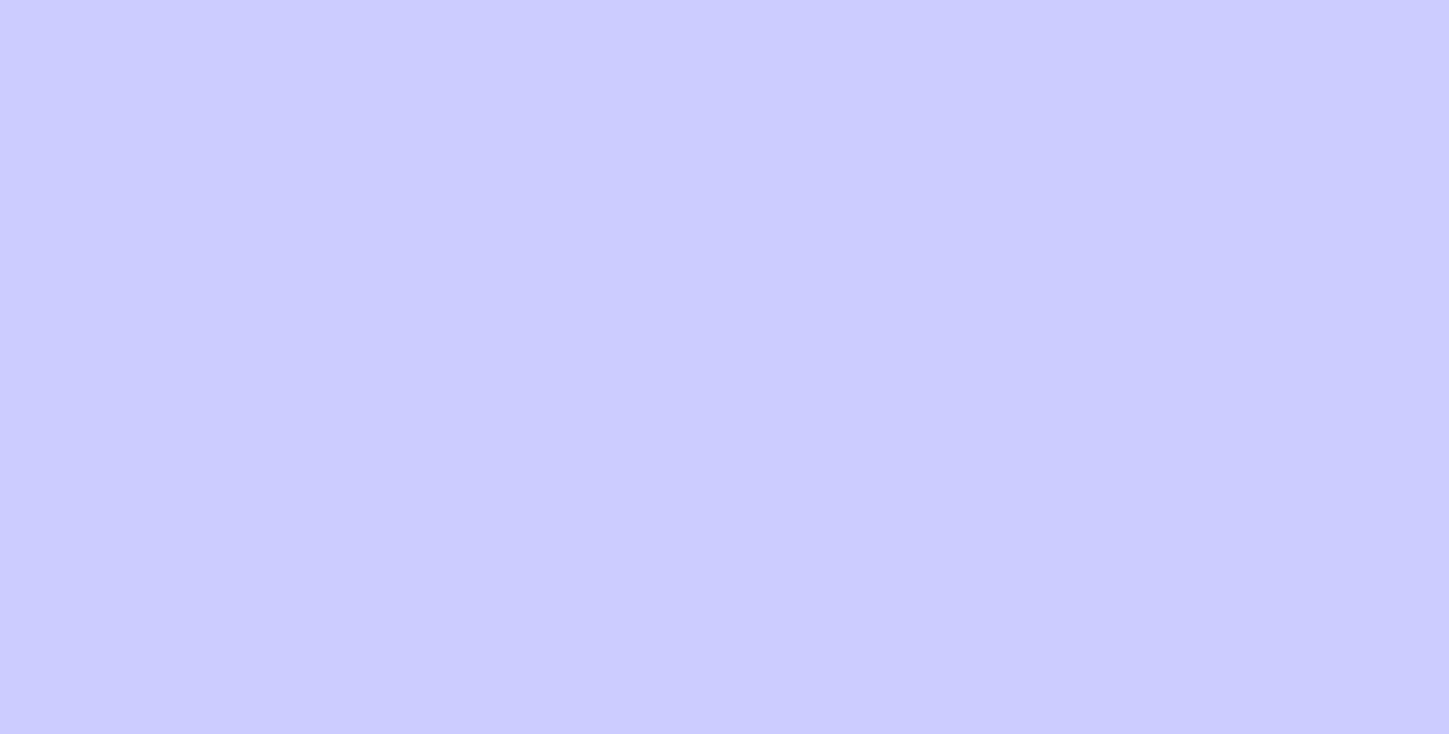 KOMUNALNIH PROBLEMA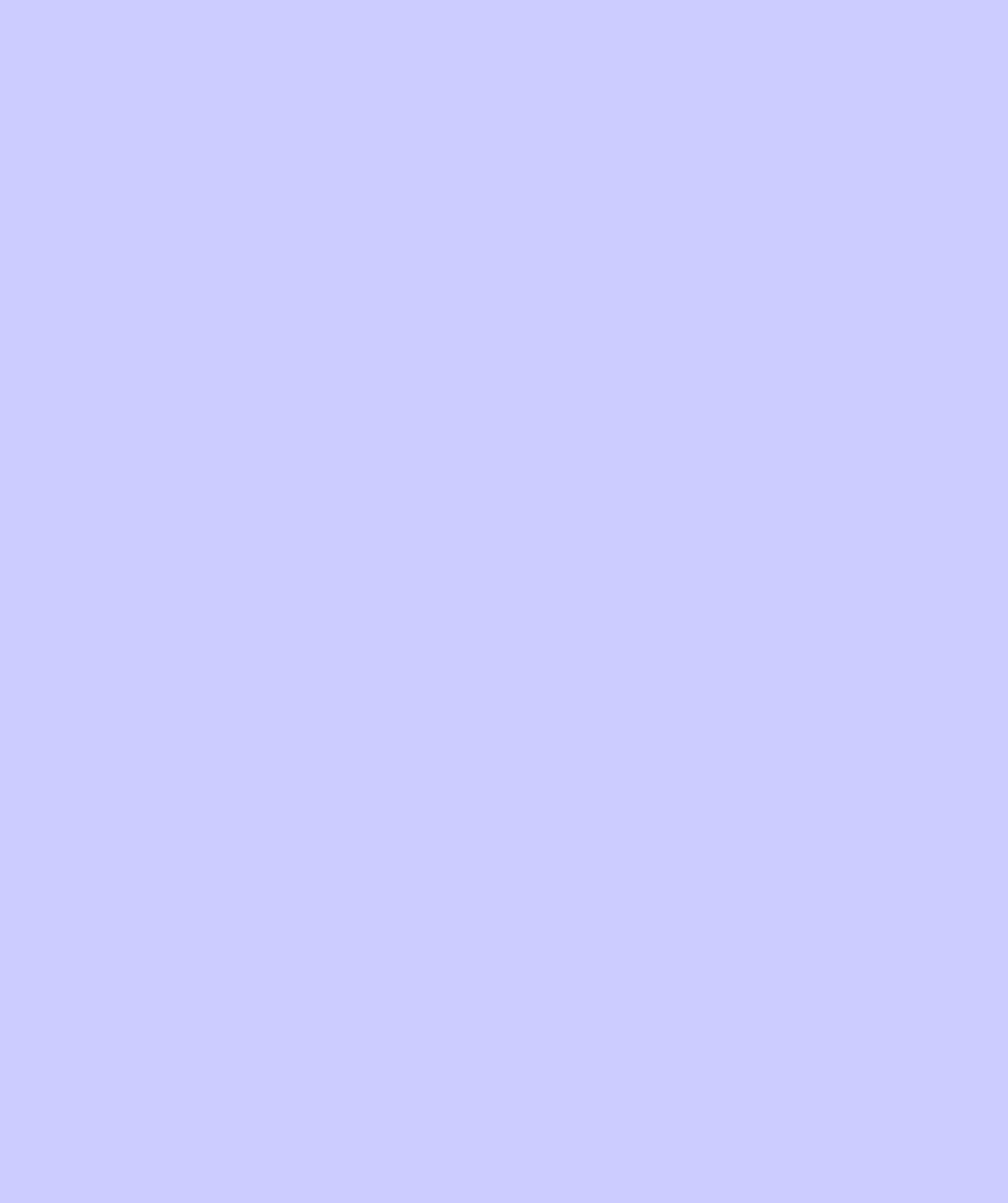 Program 1006	JAVNI RADOVIAktivnost A100101	PLAĆE DJELATNIKA ZAPOSLENIH U JAVNIMAktivnost A100102	LIJEČNIČKI PREGLEDIAktivnost A100103	ZAŠTITA NA RADUProgram 1007	IZGRADNJA OBJEKATA I UREĐAJA KOMUNALNEAktivnost A100101	NABAVA ENERGENATA ZA GRIJANJE OPĆINSKIHKapitalni projekt K100101	IZGRADNJA KUĆE OPROŠTAJA SA OKOLIŠEM IPRISTUPNE CESTE U DOPSINUKapitalni projekt K100102	REKONSTRUKCIJA JAVNE POVRŠINE OKO CRKVESV. ROKA U HRASTINUKapitalni projekt K100105	REKONSTRUKCIJA PJEŠAČKIH STAZA U NASELJIMAKapitalni projekt K100106	REKONSTUKCIJA PJEŠAČKIH STAZA DO GROBLJA UVLADISLAVCIMAKapitalni projekt K100111	IZGRADNJA OGRADE NA GROBLJU U DOPSINUKapitalni projekt K100112	IZGRAD. RUR.INFRASTRUKTURE - IZRADA PROJEK.-TEH. DOKUM.ZA REK. I DOGRAD.SPOR.CENTRA UKapitalni projekt K100113	IZRADA PROJEKTNE DOKUM. ZA REKON. I PRENAM.ZGRADE DRUŠ. DOMA(HR. DOM) U ZGR. DJ. VRTIĆA IKapitalni projekt K100115	IZGRADNJA GARAŽE ZA KOMBI VOZILOKapitalni projekt K100120	IZRADA CENTRALNOG KRIŽA NA GROBLJU UKapitalni projekt K100121	REKONSTRUK. PARKIR. U ULICI K. TOMISLAVA 196 AZBOG PRILAGOĐ. OSOBAMA S INVALIDITETOMKapitalni projekt K100122	REKON.PARIRALIŠTA - PRILAGOĐAVANJE ZAPRISTUP OSOBAMA S INVALIDITETOM ISPREDKapitalni projekt K100123	REKON. PARKIRALIŠTA-PRILAGOĐ. PRISTUPA OSOB.S INVALIDITET. ISPRED DRUŠTV.DOMA U UL. E. KIŠAKapitalni projekt K100124	REKON. PARKIR.-PRILAGOĐAVANJEOSOBAMA SINVALIDITETOM ISPRED NOGOM. IGRALIŠTA UKapitalni projekt K100135	IZGRADNJA I OPREMANJE DJEČJEG IGRALIŠTA UKapitalni projekt K100136	IZRADA PROJEKTNE DOKUMENTACIJE ZAPRISTUPNU CESTU DO KUĆE OPROŠTAJA UKapitalni projekt K100137	IZRADA PROJEKTNE DOKUMENTACIJE ZA KUĆUOPROŠTAJA U DOPSINUKapitalni projekt K100138	IZGRADNJA JAVNE RASVJETE NA ULASKU UKapitalni projekt K100139	SANACIJA I MODERNIZACIJA JAVNE RASVJETE UDIJELOVIMA NASELJA OPĆINE VLADISLAVCIKapitalni projekt K100140	REK. I PREN. ZG. DRUŠTV.DOMA(HRVATSKI DOM) UZGRADU DJ. VRTIĆA I JASLICA U VLADISLAVCIMAKapitalni projekt K100141	IZGRADNJA CESTE PREMA GROBLJU U NASELJUKapitalni projekt K100142	REKON.GRAĐ.INFR.NAMJ.PROM.SUSTAVA-REK.IDOG.NERAZV.CESTA NA KRAK 6 (PUT DO GROBLJAU VLADISLAVCIMA)Kapitalni projekt K100143	REKONSTRUKCIJA KROVIŠTA OBJEKTA DRUŠTVENEKapitalni projekt K100144	IZGRADNJA VATROGASNOG SPREMIŠTA UKapitalni projekt K100145	IZRADA PROJEKTNE DOKUMENTACIJE ZA IZG.NISKONAPONSKE MREŽE I JAV. RASVJETE NA ULAS.Kapitalni projekt K100146	OBNOVA PROČELJA ZGRADE OPĆINE VLADISLAVCITekući projekt T100104	POSTAVLJANJE USPORNIKA (LEŽEĆIH POLICAJACA)NA CESTI J. J. STROSSMAYERA U DOPSINUTekući projekt T100106	IZRADA PROJEKTNE DOKUMENTACIJE ZAIZGRADNJU BICIKLISTIČKIH STAZATekući projekt T100107	HORIZONTALNA SIGNALIZACIJA - IZRADA318.950,00	0,00314.550,00	0,002.400,00	0,002.000,00	0,009.614.886,57	323.715,0030.500,00	15.120,00659.740,00	0,00105.000,00	0,00630.000,00	0,00136.500,00	0,0040.000,00	0,0020.000,00	0,0099.000,00	0,0052.500,00	0,0025.000,00	0,0084.000,00	0,0036.750,00	0,0099.750,00	0,00257.250,00	0,00130.000,00	106.825,0046.093,75	0,0073.750,00	0,00107.530,00	105.480,00112.000,00	6.000,003.300.000,00	0,001.248.217,03	12.420,001.469.530,79	3.087,50530.000,00	0,0042.500,00	45.937,5024.500,00	24.470,005.200,00	0,0014.200,00	0,00200.000,00	0,005.000,00	0,00Račun / opisIzvršenje 2019.Izvorni plan 2020.Izvršenje 2020.Indeks 3/1Indeks 3/2A. RAČUN PRIHODA I RASHODAA. RAČUN PRIHODA I RASHODA123456Prihodi poslovanja4.909.293,5414.966.167,593.959.471,5880,65%26,46%7Prihodi od prodaje nefinancijske imovine102.381,84274.638,91122.056,53119,22%44,44%UKUPNI PRIHODIUKUPNI PRIHODI5.011.675,3815.240.806,504.081.528,1181,44%26,78%3Rashodi poslovanja2.584.271,317.148.822,212.468.806,0295,53%34,53%4Rashodi za nabavu nefinancijske imovine2.097.668,559.356.820,16279.431,2313,32%2,99%UKUPNI RASHODIUKUPNI RASHODI4.681.939,8616.505.642,372.748.237,2558,70%16,65%VIŠAK / MANJAKVIŠAK / MANJAK329.735,52-1.264.835,871.333.290,86404,35%-105,41%B. RAČUN ZADUŽIVANJA / FINANCIRANJAB. RAČUN ZADUŽIVANJA / FINANCIRANJA8Primici od financijske imovine i zaduživanja0,000,000,000,00%0,00%5Izdaci za financijsku imovinu i otplate zajmova0,000,000,000,00%0,00%NETO ZADUŽIVANJENETO ZADUŽIVANJE0,000,000,000,00%0,00%UKUPNI DONOS VIŠKA / MANJKA IZ PRETHODNE(IH) GODINAUKUPNI DONOS VIŠKA / MANJKA IZ PRETHODNE(IH) GODINA0,000,000,000,00%0,00%VIŠAK / MANJAK IZ PRETHODNE(IH) GODINE KOJI ĆE SE POKRITIVIŠAK / MANJAK IZ PRETHODNE(IH) GODINE KOJI ĆE SE POKRITI/ RASPOREDITI/ RASPOREDITI-471.647,001.264.835,871.235.392,12-261,93%97,67%VIŠAK / MANJAK + NETO ZADUŽIVANJE / FINANCIRANJE +VIŠAK / MANJAK + NETO ZADUŽIVANJE / FINANCIRANJE +REZULTAT GODINEREZULTAT GODINE-141.911,480,002.568.682,98Račun / opisIzvršenje 2019.Izvorni plan 2020.Izvršenje 2020.Indeks 3/1Indeks 3/2A. RAČUN PRIHODA I RASHODAA. RAČUN PRIHODA I RASHODA123456 Prihodi poslovanja6 Prihodi poslovanja4.909.293,5414.966.167,593.959.471,5880,65%26,46%61 Prihodi od poreza61 Prihodi od poreza1.884.007,002.757.030,661.755.008,1993,15%63,66%611 Porez i prirez na dohodak611 Porez i prirez na dohodak1.832.845,002.652.030,661.683.655,6591,86%63,49%6111Porez i prirez na dohodak od nesamostalnog rada1.848.134,001.712.384,3692,65%0,00%6112Porez i prirez na dohodak od samostalnih djelatnosti22.873,0088.425,36386,59%0,00%6113Porez i prirez na dohodak od imovine i imovinskih prava5.514,609.731,53176,47%0,00%6114Porez i prirez na dohodak od kapitala2.273,961.973,9886,81%0,00%6115Porez i prirez na dohodak po godišnjoj prijavi44.110,790,00%6116Porez i prirez na dohodak utvrđen u postupku nadzora zaprethodne godineprethodne godine3.328,040,00%6117Povrat poreza i prireza na dohodak po godišnjoj prijavi49.278,90-172.970,37-351,00%0,00%613 Porezi na imovinu613 Porezi na imovinu45.451,4580.000,0068.793,75151,36%85,99%6134Povremeni porezi na imovinu45.451,4568.793,75151,36%0,00%614 Porezi na robu i usluge614 Porezi na robu i usluge5.710,5325.000,002.558,7944,81%10,24%6142Porez na promet5.710,532.192,2438,39%0,00%6145Porezi na korištenje dobara ili izvođenje aktivnosti366,550,00%63 Pomoći iz inozemstva i od subjekata unutar općeg proračuna63 Pomoći iz inozemstva i od subjekata unutar općeg proračuna2.325.476,5411.114.755,121.670.293,9371,83%15,03%633 Pomoći proračunu iz drugih proračuna633 Pomoći proračunu iz drugih proračuna1.917.170,242.951.711,56196.598,7810,25%6,66%6331Tekuće pomoći proračunu iz drugih proračuna1.000,00192.165,7019216,57%0,00%6332Kapitalne pomoći proračunu iz drugih proračuna1.916.170,244.433,080,23%0,00%634 Pomoći od izvanproračunskih korisnika634 Pomoći od izvanproračunskih korisnika168.471,20324.550,000,00%6341Tekuće pomoći od izvanproračunskih korisnika168.471,200,00%638 Pomoći temeljem prijenosa EU sredstava638 Pomoći temeljem prijenosa EU sredstava239.835,107.838.493,561.473.695,15614,46%18,80%6381Tekuće pomoći temeljem prijenosa EU sredstava239.835,10731.854,48305,15%0,00%6382Kapitalne pomoći temeljem prijenosa EU sredstava741.840,670,00%64 Prihodi od imovine64 Prihodi od imovine331.662,00545.107,34230.236,2569,42%42,24%641 Prihodi od financijske imovine641 Prihodi od financijske imovine9.778,683.000,001.333,8213,64%44,46%6413Kamate na oročena sredstva i depozite po viđenju44,8916,4636,67%0,00%6414Prihodi od zateznih kamata9.733,791.317,3613,53%0,00%642 Prihodi od nefinancijske imovine642 Prihodi od nefinancijske imovine319.003,59542.107,34228.902,4371,76%42,22%6421Naknade za koncesije179.774,36173.774,3696,66%0,00%6422Prihodi od zakupa i iznajmljivanja imovine135.094,3352.086,5038,56%0,00%6429Ostali prihodi od nefinancijske imovine6.616,003.041,5745,97%0,00%65 Prihodi od upravnih i administrativnih pristojbi, pristojbi po65 Prihodi od upravnih i administrativnih pristojbi, pristojbi poposebnim propisima i naknadaposebnim propisima i naknada360.224,00531.330,47293.648,5481,52%55,27%651 Upravne i administrativne pristojbe651 Upravne i administrativne pristojbe61.323,0084.612,3368.487,25111,68%80,94%6512Županijske, gradske i općinske pristojbe i naknade61.265,0068.430,69111,70%0,00%6513Ostale upravne pristojbe i naknade58,0056,5697,52%0,00%652 Prihodi po posebnim propisima652 Prihodi po posebnim propisima57.759,0015.131,3715.279,1726,45%100,98%6521Prihodi državne uprave14,000,00%6522Prihodi vodnog gospodarstva1.088,001.482,60136,27%0,00%6524Doprinosi za šume7.935,140,00%6526Ostali nespomenuti prihodi56.657,005.861,4310,35%0,00%653 Komunalni doprinosi i naknade653 Komunalni doprinosi i naknade241.142,00431.586,77209.882,1287,04%48,63%6531Komunalni doprinosi2.926,007.476,14255,51%0,00%6532Komunalne naknade238.216,00202.405,9884,97%0,00%66 Prihodi od prodaje proizvoda i robe te pruženih usluga i66 Prihodi od prodaje proizvoda i robe te pruženih usluga iprihodi od donacijaprihodi od donacija7.924,0017.544,0010.284,67129,79%58,62%661 Prihodi od prodaje proizvoda i robe te pruženih usluga661 Prihodi od prodaje proizvoda i robe te pruženih usluga7.924,0017.544,0010.284,67129,79%58,62%6615Prihodi od pruženih usluga7.924,0010.284,67129,79%0,00%68 Kazne, upravne mjere i ostali prihodi68 Kazne, upravne mjere i ostali prihodi400,000,00%683 Ostali prihodi683 Ostali prihodi400,000,00%7 Prihodi od prodaje nefinancijske imovine7 Prihodi od prodaje nefinancijske imovine102.381,84274.638,91122.056,53119,22%44,44%71 Prihodi od prodaje neproizvedene dugotrajne imovine71 Prihodi od prodaje neproizvedene dugotrajne imovine102.381,84274.638,91122.056,53119,22%44,44%711 Prihodi od prodaje materijalne imovine - prirodnih711 Prihodi od prodaje materijalne imovine - prirodnihbogatstavabogatstava102.381,84274.638,91122.056,53119,22%44,44%7111Zemljište102.381,84122.056,53119,22%0,00%3 Rashodi poslovanja3 Rashodi poslovanja2.584.271,317.148.822,212.468.806,0295,53%34,53%31 Rashodi za zaposlene31 Rashodi za zaposlene665.957,892.338.986,25774.197,81116,25%33,10%311 Plaće (Bruto)311 Plaće (Bruto)558.787,741.939.526,62635.080,76113,65%32,74%3111Plaće za redovan rad555.672,00627.315,03112,89%0,00%3112Plaće u naravi3.115,744.290,16137,69%0,00%3113Plaće za prekovremeni rad3.475,570,00%312 Ostali rashodi za zaposlene312 Ostali rashodi za zaposlene15.500,00102.600,0034.489,88222,52%33,62%3121Ostali rashodi za zaposlene15.500,0034.489,88222,52%0,00%313 Doprinosi na plaće313 Doprinosi na plaće91.670,15296.859,63104.627,17114,13%35,24%3132Doprinosi za obvezno zdravstveno osiguranje91.670,15104.627,17114,13%0,00%32 Materijalni rashodi32 Materijalni rashodi1.114.160,953.206.776,71979.086,0287,88%30,53%321 Naknade troškova zaposlenima321 Naknade troškova zaposlenima38.621,00112.760,0032.991,2385,42%29,26%3211Službena putovanja7.982,002.294,7728,75%0,00%3212Naknade za prijevoz, za rad na terenu i odvojeni život13.733,0014.249,46103,76%0,00%3213Stručno usavršavanje zaposlenika6.408,003.675,0057,35%0,00%3214Ostale naknade troškova zaposlenima10.498,0012.772,00121,66%0,00%322 Rashodi za materijal i energiju322 Rashodi za materijal i energiju198.088,02560.608,26264.709,96133,63%47,22%3221Uredski materijal i ostali materijalni rashodi88.694,18175.784,84198,19%0,00%3223Energija79.327,7674.759,3594,24%0,00%3224Materijal i dijelovi za tekuće i investicijsko održavanje22.912,036.596,0428,79%0,00%3225Sitni inventar i auto gume4.364,863.796,7086,98%0,00%3227Službena, radna i zaštitna odjeća i obuća2.789,193.773,03135,27%0,00%323 Rashodi za usluge323 Rashodi za usluge793.895,422.072.206,04585.617,3573,77%28,26%3231Usluge telefona, pošte i prijevoza16.125,7126.190,05162,41%0,00%3232Usluge tekućeg i investicijskog održavanja13.250,00637,504,81%0,00%3233Usluge promidžbe i informiranja14.983,3017.619,52117,59%0,00%3234Komunalne usluge8.669,3321.924,27252,89%0,00%3235Zakupnine i najamnine22.570,1831.167,55138,09%0,00%3236Zdravstvene i veterinarske usluge15.197,7611.897,7678,29%0,00%3237Intelektualne i osobne usluge618.489,82233.918,6737,82%0,00%3239Ostale usluge84.609,32242.262,03286,33%0,00%324 Naknade troškova osobama izvan radnog odnosa324 Naknade troškova osobama izvan radnog odnosa7.455,2519.500,004.001,2953,67%20,52%3241Naknade troškova osobama izvan radnog odnosa7.455,254.001,2953,67%0,00%329 Ostali nespomenuti rashodi poslovanja329 Ostali nespomenuti rashodi poslovanja76.101,26441.702,4191.766,19120,58%20,78%3291Naknade za rad predstavničkih i izvršnih tijela, povjerenstava isličnoslično53.346,0232.344,5860,63%0,00%3292Premije osiguranja6.510,024.343,7666,72%0,00%3293Reprezentacija6.285,523.852,9961,30%0,00%3294Članarine i norme3.764,003.764,00100,00%0,00%3295Pristojbe i naknade3.386,007.286,96215,21%0,00%3299Ostali nespomenuti rashodi poslovanja2.809,7040.173,901429,83%0,00%34 Financijski rashodi34 Financijski rashodi36.239,4964.800,0025.425,6770,16%39,24%342Kamate za primljene kredite i zajmoveKamate za primljene kredite i zajmove2.000,000,00%343Ostali financijski rashodiOstali financijski rashodi36.239,4962.800,0025.425,6770,16%40,49%34313431Bankarske usluge i usluge platnog prometa6.335,604.449,8070,23%0,00%34333433Zatezne kamate5.547,490,00%34343434Ostali nespomenuti financijski rashodi24.356,4020.975,8786,12%0,00%36 Pomoći dane u inozemstvo i unutar općeg proračuna36 Pomoći dane u inozemstvo i unutar općeg proračuna36 Pomoći dane u inozemstvo i unutar općeg proračuna15.000,0018.906,16126,04%366Pomoći proračunskim korisnicima drugih proračunaPomoći proračunskim korisnicima drugih proračuna15.000,0018.906,16126,04%36613661Tekuće pomoći proračunskim korisnicima drugih proračuna18.906,160,00%37 Naknade građanima i kućanstvima na temelju osiguranja i37 Naknade građanima i kućanstvima na temelju osiguranja i37 Naknade građanima i kućanstvima na temelju osiguranja idruge naknadedruge naknadedruge naknade457.012,98993.859,25396.850,1486,84%39,93%372Ostale naknade građanima i kućanstvima iz proračunaOstale naknade građanima i kućanstvima iz proračuna457.012,98993.859,25396.850,1486,84%39,93%37213721Naknade građanima i kućanstvima u novcu439.307,97396.850,1490,34%0,00%37223722Naknade građanima i kućanstvima u naravi17.705,010,00%38 Ostali rashodi38 Ostali rashodi38 Ostali rashodi310.900,00529.400,00274.340,2288,24%51,82%381Tekuće donacijeTekuće donacije310.900,00493.400,00274.340,2288,24%55,60%38113811Tekuće donacije u novcu310.900,00274.340,2288,24%0,00%383Kazne, penali i naknade šteteKazne, penali i naknade štete1.000,000,00%385 IZVANREDNI RASHODI385 IZVANREDNI RASHODI385 IZVANREDNI RASHODI35.000,000,00%4 Rashodi za nabavu nefinancijske imovine4 Rashodi za nabavu nefinancijske imovine4 Rashodi za nabavu nefinancijske imovine2.097.668,559.356.820,16279.431,2313,32%2,99%42 Rashodi za nabavu proizvedene dugotrajne imovine42 Rashodi za nabavu proizvedene dugotrajne imovine42 Rashodi za nabavu proizvedene dugotrajne imovine2.097.668,559.356.820,16279.431,2313,32%2,99%421Građevinski objektiGrađevinski objekti2.024.098,798.739.270,16162.256,258,02%1,86%42134213Ceste, željeznice i ostali prometni objekti96.786,783.087,503,19%0,00%42144214Ostali građevinski objekti1.927.312,01159.168,758,26%0,00%422Postrojenja i opremaPostrojenja i oprema58.579,76382.050,00117.174,98200,03%30,67%42214221Uredska oprema i namještaj22.241,960,00%42274227Uređaji, strojevi i oprema za ostale namjene36.337,80117.174,98322,46%0,00%423Prijevozna sredstvaPrijevozna sredstva14.990,00235.500,000,00%42314231Prijevozna sredstva u cestovnom prometu14.990,000,00%Račun / opisIzvršenje 2019.   Izvorni plan 2020.Izvršenje 2019.   Izvorni plan 2020.Izvršenje 2020.Indeks 3/1Indeks 3/2PRIHODI I RASHODI PREMA IZVORIMA FINANCIRANJA12345SVEUKUPNI PRIHODI5.011.675,3815.240.806,504.081.528,1181,44%26,78%Izvor 1. OPĆI PRIHODI I PRIMICI1.940.664,323.505.132,762.502.710,29128,96%71,40%Izvor 1.1. OPĆI PRIHODI I PRIMICI1.940.664,323.505.132,762.502.710,29128,96%71,40%Izvor 1.1.1 OPĆI PRIHODI I PRIMICI - POMOĆI OD EU741.840,67741.840,67100,00%Izvor 3. VLASTITI PRIHODI3.000,000,00%Izvor 3.1. VLASTITI PRIHODI3.000,000,00%Izvor 4. PRIHODI ZA POSEBNE NAMJENE643.152,681.085.120,38528.308,0382,14%48,69%Izvor 4.1. PRIHODI OD KOMUNALNE NAKNADE233.551,35421.586,77202.405,9886,66%48,01%Izvor 4.2. PRIHODI OD KOMUNALNOG DOPRINOSA2.926,4810.000,007.476,14255,47%74,76%Izvor 4.3. PRIHODI OD ZAKUPA POLJOPRIVREDNOG ZEMLJIŠTA135.094,33154.246,8333.379,9724,71%21,64%Izvor 4.4. PRIHODI OD GROBNE NAKNADE61.265,0078.312,3367.430,69110,06%86,10%Izvor 4.5. PRIHODI OD NAKNADE ZA ZADRŽAVANJE NAZAKONITOIZGRAĐENIH ZGRADA6.616,004.000,003.041,5745,97%76,04%Izvor 4.6. PRIHODI OD KONCESIJE DRŽAVNOG POLJOP.ZEMLJIŠTA167.774,36343.810,51167.774,36100,00%48,80%Izvor 4.7. KONCESIJA ZA ODVOZ KOMUNALNOG OTPADA12.000,0012.000,006.000,0050,00%50,00%Izvor 4.8. OSTALI NAMJENSKI PRIHODI23.925,1661.163,9440.799,32170,53%66,70%Izvor 5. POMOĆI2.325.476,5410.372.914,45928.453,2639,93%8,95%Izvor 5.1. POMOĆI IZ DRŽAVNOG PRORAČUNA1.916.170,242.715.111,56192.165,7010,03%7,08%Izvor 5.2. POMOĆI IZ ŽUPANIJSKOG PRORAČUNA1.000,00236.600,004.433,08443,31%1,87%Izvor 5.3. POMOĆI TEMELJEM PRIJENOSA EU SREDSTAVA239.835,107.096.652,89731.854,48305,15%10,31%Izvor 5.4. POMOĆI OD HZZ-a168.471,20324.550,000,00%Izvor 7. PRIHODI OD PRODAJE I ZAMJENE NEFINANCIJSKEIMOVINE102.381,84274.638,91122.056,53119,22%44,44%Izvor 7.1. PRIHOD OD PRODAJE NEFINANCIJSKE IMOVINE102.381,84274.638,91122.056,53119,22%44,44%SVEUKUPNI RASHODI4.681.939,8616.505.642,372.748.237,2558,70%16,65%Izvor 1. OPĆI PRIHODI I PRIMICI1.605.916,463.505.132,761.201.164,7474,80%34,27%Izvor 1.1. OPĆI PRIHODI I PRIMICI1.605.916,463.505.132,761.201.164,7474,80%34,27%Izvor 1.1.1 OPĆI PRIHODI I PRIMICI - POMOĆI OD EU741.840,6790.000,0012,13%Izvor 3. VLASTITI PRIHODI3.000,000,00%Izvor 3.1. VLASTITI PRIHODI3.000,000,00%Izvor 4. PRIHODI ZA POSEBNE NAMJENE144.781,291.085.120,38181.293,51125,22%16,71%Izvor 4.1. PRIHODI OD KOMUNALNE NAKNADE89.953,62421.586,77113.237,89125,88%26,86%Izvor 4.2. PRIHODI OD KOMUNALNOG DOPRINOSA10.000,000,00%Izvor 4.3. PRIHODI OD ZAKUPA POLJOPRIVREDNOG ZEMLJIŠTA30.400,00154.246,8330.006,2598,70%19,45%Izvor 4.4. PRIHODI OD GROBNE NAKNADE7.500,0078.312,3315.000,00200,00%19,15%Izvor 4.5. PRIHODI OD NAKNADE ZA ZADRŽAVANJE NAZAKONITOIZGRAĐENIH ZGRADA4.000,000,00%Izvor 4.6. PRIHODI OD KONCESIJE DRŽAVNOG POLJOP.ZEMLJIŠTA9.400,00343.810,5116.250,00172,87%4,73%Izvor 4.7. KONCESIJA ZA ODVOZ KOMUNALNOG OTPADA4.912,1012.000,001.599,3732,56%13,33%Izvor 4.8. OSTALI NAMJENSKI PRIHODI2.615,5761.163,945.200,00198,81%8,50%Izvor 5. POMOĆI2.825.507,3210.372.914,451.022.417,2236,19%9,86%Izvor 5.1. POMOĆI IZ DRŽAVNOG PRORAČUNA2.497.254,122.715.111,56154.591,756,19%5,69%Izvor 5.2. POMOĆI IZ ŽUPANIJSKOG PRORAČUNA1.000,00236.600,000,00%Izvor 5.3. POMOĆI TEMELJEM PRIJENOSA EU SREDSTAVA284.002,557.096.652,89867.825,47305,57%12,23%Izvor 5.4. POMOĆI OD HZZ-a43.250,65324.550,000,00%Izvor 7. PRIHODI OD PRODAJE I ZAMJENE NEFINANCIJSKEIMOVINE105.734,79274.638,9137.570,8035,53%13,68%Izvor 7.1. PRIHOD OD PRODAJE NEFINANCIJSKE IMOVINE105.734,79274.638,9137.570,8035,53%13,68%Izvor 9. VIŠAK PRIHODA1.264.835,87305.790,9824,18%Izvor 9.1. VIŠAK PRIHODA1.264.835,87305.790,9824,18%Račun/OpisIzvršenje 2019Izvorni plan 2020Izvršenje 2020Indeks 3/1Indeks 3/212345Funkcijska klasifikacija SVEUKUPNI RASHODI4.681.939,8616.505.642,372.748.237,2558,70%16,65%Funkcijska klasifikacija 01 Opće javne usluge842.456,831.517.085,42592.696,5770,35%39,07%Funkcijska klasifikacija 011 Izvršna i zakonodavnatijela, financijski i fiskalni poslovi, vanjski poslovi212.898,77469.594,00169.429,3279,58%36,08%Funkcijska klasifikacija 013 Opće usluge629.558,061.047.491,42423.267,2567,23%40,41%Funkcijska klasifikacija 04 Ekonomski poslovi15.534,79298.852,5019.630,05126,36%6,57%Funkcijska klasifikacija 042 Poljoprivreda, šumarstvo,ribarstvo i lov15.534,79298.852,5019.630,05126,36%6,57%Funkcijska klasifikacija 06 Usluge unapređenjastanovanja i zajednice3.389.940,2710.620.604,451.759.441,3151,90%16,57%Funkcijska klasifikacija 064 Ulična rasvjeta27.983,89338.530,00134.424,67480,36%39,71%Funkcijska klasifikacija 066 Rashodi vezani zastanovanje i kom. pogodnosti koji nisu drugdje svrstani3.361.956,3810.282.074,451.625.016,6448,34%15,80%Funkcijska klasifikacija 08 Rekreacija, kultura i religija161.000,00140.000,00127.500,0079,19%91,07%Funkcijska klasifikacija 081 Službe rekreacije i sporta120.000,0090.000,0090.000,0075,00%100,00%Funkcijska klasifikacija 086 Rashodi za rekreaciju,kulturu i religiju koji nisu drugdje svrstani41.000,0050.000,0037.500,0091,46%75,00%Funkcijska klasifikacija 09 Obrazovanje180.674,853.747.000,00192.926,98106,78%5,15%Funkcijska klasifikacija 091 Predškolsko i osnovnoobrazovanje180.674,853.747.000,00192.926,98106,78%5,15%Funkcijska klasifikacija 10 Socijalna zaštita92.333,12182.100,0056.042,3460,70%30,78%Funkcijska klasifikacija 102 Starost33.500,0053.500,005.000,0014,93%9,35%Funkcijska klasifikacija 104 Obitelj i djeca36.692,1451.000,0014.000,0038,16%27,45%Funkcijska klasifikacija 109 Aktivnosti socijalne zaštitekoje nisu drugdje svrstane22.140,9877.600,0037.042,34167,30%47,73%Racun/OpisIzvršenje 2019Izvorni plan 2020Izvršenje 2020Indeks 3/1Indeks 3/2B. RAČUN ZADUŽIVANJA FINANCIRANJA12345NETO FINANCIRANJE-471.646,731.264.835,871.235.392,12-261,93%97,67%9 Vlastiti izvori-471.646,731.264.835,871.235.392,12-261,93%97,67%92 Rezultat poslovanja-471.646,731.264.835,871.235.392,12-261,93%97,67%922 Višak/manjak prihoda-471.646,731.264.835,871.235.392,12-261,93%97,67%KORIŠTENJE SREDSTAVA IZ PRETHODNIH GODINA-471.646,731.264.835,871.235.392,12-261,93%97,67%Račun / opisIzvršenje 2019.Izvorni plan 2020.Izvršenje 2020.Indeks 3/1Indeks 3/2B. RAČUN ZADUŽIVANJA FINANCIRANJA12345KORIŠTENJE SREDSTAVA IZ PRETHODNIH GODINA1.264.835,871.235.392,1297,67%9. VIŠAK PRIHODA1.264.835,871.235.392,1297,67%9.1. VIŠAK PRIHODA1.264.835,871.235.392,1297,67%9.2. MANJAK PRIHODA-471.646,73RGPOpisIzvorni plan 2020Izvršenje 2020Indeks 2/1123UKUPNO RASHODI I IZDATCI16.505.642,372.748.237,2516,65%Razdjel001PREDSTAVNIČKA, IZVRŠNA I UPRAVNA TIJELA16.505.642,372.748.237,2516,65%Glava00101PREDSTAVNIČKA I IZVRŠNA TIJELA708.323,88366.776,4651,78%Glava00102JEDINSTVENI UPRAVNI ODJEL3.483.689,421.214.820,6434,87%Glava00104KOMUNALNA INFRASTRUKTURA10.626.476,57437.152,034,11%Glava00105POLJOPRIVREDA281.352,5019.630,056,98%Glava00107PREDŠKOLSKI ODGOJ I SOCIJALNA SKRB100.600,0027.144,5426,98%Glava00108VATROGASTVO,HRVATSKI CRVENI KRIŽ I ZAŠTITA I SPAŠAVANJE264.700,00165.395,9162,48%Glava00109SPORT114.000,0098.493,5086,40%Glava00110KULTURA50.000,0037.500,0075,00%Glava00111UREĐENJE NASELJA I DEMOGRAFSKA OBNOVA763.000,00354.500,9346,46%Glava00112PLANSKI DOKUMENTI47.500,0018.534,5039,02%Glava00113UDRUGE53.500,005.000,009,35%Glava00114VIJEĆE MAĐARSKE NACIONALNE MANJINE12.500,003.288,6926,31%Organizacijska klasifikacijaOrganizacijska klasifikacijaIzvoriFunkcijskaProjekt/AktivnostVRSTA RASHODA I IZDATAKAIzvorni plan 2020Izvršenje 2020Indeks 2/1123UKUPNO RASHODI I IZDATCIUKUPNO RASHODI I IZDATCI16.505.642,372.748.237,2516,65%RAZDJEL 001 PREDSTAVNIČKA, IZVRŠNA I UPRAVNA TIJELARAZDJEL 001 PREDSTAVNIČKA, IZVRŠNA I UPRAVNA TIJELA16.505.642,372.748.237,2516,65%GLAVA 00101 PREDSTAVNIČKA I IZVRŠNA TIJELAGLAVA 00101 PREDSTAVNIČKA I IZVRŠNA TIJELA708.323,88366.776,4651,78%Izvor 1. OPĆI PRIHODI I PRIMICIIzvor 1. OPĆI PRIHODI I PRIMICI584.227,35235.561,4640,32%Izvor 1.1. OPĆI PRIHODI I PRIMICIIzvor 1.1. OPĆI PRIHODI I PRIMICI584.227,35235.561,4640,32%Izvor 5. POMOĆI124.096,53131.215,00105,74%Izvor 5.2. POMOĆI IZ ŽUPANIJSKOG PRORAČUNAIzvor 5.2. POMOĆI IZ ŽUPANIJSKOG PRORAČUNA10.000,000,000,00%Izvor 5.3. POMOĆI TEMELJEM PRIJENOSA EU SREDSTAVAIzvor 5.3. POMOĆI TEMELJEM PRIJENOSA EU SREDSTAVA114.096,53131.215,00115,00%A01Glavni program: PROGRAM OPĆINE VLADISLAVCI708.323,88366.776,4651,78%1001Program: REDOVAN RAD PREDSTAVNIČKOG I IZVRŠNOG TIJE708.323,88366.776,4651,78%0111A100001Aktivnost: REDOVAN RAD130.164,0026.921,8320,68%Izvor 1. OPĆI PRIHODI I PRIMICIIzvor 1. OPĆI PRIHODI I PRIMICI130.164,0026.921,8320,68%Izvor 1.1. OPĆI PRIHODI I PRIMICIIzvor 1.1. OPĆI PRIHODI I PRIMICI130.164,0026.921,8320,68%321Naknade troškova zaposlenima50.000,007.294,0014,59%3211Službena putovanja0,003214Ostale naknade troškova zaposlenima7.294,00322Rashodi za materijal i energiju8.500,002.123,9024,99%3221Uredski materijal i ostali materijalni rashodi0,003225Sitni inventar i auto gume2.123,90329Ostali nespomenuti rashodi poslovanja26.664,009.460,6735,48%3292Premije osiguranja1.193,683293Reprezentacija3.852,993294Članarine i norme3.764,003299Ostali nespomenuti rashodi poslovanja650,00372Ostale naknade građanima i kućanstvima iz proračuna10.000,008.043,2680,43%3721Naknade građanima i kućanstvima u novcu8.043,26385IZVANREDNI RASHODI35.000,000,000,00%3850IZVANREDNI RASHODI0,000111A100102Aktivnost: ODRŽAVANJE WEB STRANICE10.000,009.289,0892,89%Izvor 1. OPĆI PRIHODI I PRIMICIIzvor 1. OPĆI PRIHODI I PRIMICI10.000,009.289,0892,89%Izvor 1.1. OPĆI PRIHODI I PRIMICIIzvor 1.1. OPĆI PRIHODI I PRIMICI10.000,009.289,0892,89%323Rashodi za usluge10.000,009.289,0892,89%3237Intelektualne i osobne usluge9.289,080111A100103Aktivnost: LEGALIZACIJA BESPRAVNO SAGRAĐENIH OBJEKA15.000,006.050,6540,34%Izvor 1. OPĆI PRIHODI I PRIMICIIzvor 1. OPĆI PRIHODI I PRIMICI15.000,006.050,6540,34%Izvor 1.1. OPĆI PRIHODI I PRIMICIIzvor 1.1. OPĆI PRIHODI I PRIMICI15.000,006.050,6540,34%323Rashodi za usluge15.000,006.050,6540,34%3237Intelektualne i osobne usluge6.050,650111A100104Aktivnost: NAKNADA ZAMJENIKU OPĆINSKOG NAČELNIKA20.000,009.737,4048,69%Izvor 1. OPĆI PRIHODI I PRIMICIIzvor 1. OPĆI PRIHODI I PRIMICI20.000,009.737,4048,69%Izvor 1.1. OPĆI PRIHODI I PRIMICIIzvor 1.1. OPĆI PRIHODI I PRIMICI20.000,009.737,4048,69%329Ostali nespomenuti rashodi poslovanja20.000,009.737,4048,69%3291Naknade za rad predstavničkih i izvršnih tijela, povjerenstava i slično9.737,400111A100105Aktivnost: NAKNADA PREDSJEDNIKU OPĆINSKOG VIJEĆA20.000,009.737,4048,69%Izvor 1. OPĆI PRIHODI I PRIMICIIzvor 1. OPĆI PRIHODI I PRIMICI20.000,009.737,4048,69%Izvor 1.1. OPĆI PRIHODI I PRIMICIIzvor 1.1. OPĆI PRIHODI I PRIMICI20.000,009.737,4048,69%329Ostali nespomenuti rashodi poslovanja20.000,009.737,4048,69%3291Naknade za rad predstavničkih i izvršnih tijela, povjerenstava i slično9.737,400111A100106Aktivnost: NAKNADA ZAMJENIKU PREDSJEDNIKA OPĆINSKOG10.500,004.868,5846,37%Izvor 1. OPĆI PRIHODI I PRIMICIIzvor 1. OPĆI PRIHODI I PRIMICI10.500,004.868,5846,37%Izvor 1.1. OPĆI PRIHODI I PRIMICIIzvor 1.1. OPĆI PRIHODI I PRIMICI10.500,004.868,5846,37%329Ostali nespomenuti rashodi poslovanja10.500,004.868,5846,37%3291Naknade za rad predstavničkih i izvršnih tijela, povjerenstava i slično4.868,580111A100108Aktivnost: PLAĆA OPĆINSKOG NAČELNIKA95.600,0046.449,1048,59%Izvor 1. OPĆI PRIHODI I PRIMICIIzvor 1. OPĆI PRIHODI I PRIMICI95.600,0046.449,1048,59%Izvor 1.1. OPĆI PRIHODI I PRIMICIIzvor 1.1. OPĆI PRIHODI I PRIMICI95.600,0046.449,1048,59%311Plaće (Bruto)82.000,0039.870,4748,62%3111Plaće za redovan rad39.870,47313Doprinosi na plaće13.600,006.578,6348,37%3132Doprinosi za obvezno zdravstveno osiguranje6.578,630111A100109Aktivnost: TROŠKOVI VEZANI ZA OŠASNU IMOVINU1.500,000,000,00%Izvor 1. OPĆI PRIHODI I PRIMICIIzvor 1. OPĆI PRIHODI I PRIMICI1.500,000,000,00%Izvor 1.1. OPĆI PRIHODI I PRIMICIIzvor 1.1. OPĆI PRIHODI I PRIMICI1.500,000,000,00%329Ostali nespomenuti rashodi poslovanja1.500,000,000,00%3299Ostali nespomenuti rashodi poslovanja0,000111A100110Aktivnost: MANIFESTACIJE I OČUVANJE KULTURNE BAŠTINE30.000,000,000,00%Izvor 1. OPĆI PRIHODI I PRIMICIIzvor 1. OPĆI PRIHODI I PRIMICI20.000,000,000,00%Izvor 1.1. OPĆI PRIHODI I PRIMICIIzvor 1.1. OPĆI PRIHODI I PRIMICI20.000,000,000,00%329Ostali nespomenuti rashodi poslovanja20.000,000,000,00%3299Ostali nespomenuti rashodi poslovanja0,00Izvor 5. POMOĆI10.000,000,000,00%Izvor 5.2. POMOĆI IZ ŽUPANIJSKOG PRORAČUNAIzvor 5.2. POMOĆI IZ ŽUPANIJSKOG PRORAČUNA10.000,000,000,00%372Ostale naknade građanima i kućanstvima iz proračuna10.000,000,000,00%3722Naknade građanima i kućanstvima u naravi0,000111A100111Aktivnost: ADVENT U VLADISLAVCIMA15.000,000,000,00%Izvor 1. OPĆI PRIHODI I PRIMICIIzvor 1. OPĆI PRIHODI I PRIMICI15.000,000,000,00%Izvor 1.1. OPĆI PRIHODI I PRIMICIIzvor 1.1. OPĆI PRIHODI I PRIMICI15.000,000,000,00%323Rashodi za usluge10.000,000,000,00%3237Intelektualne i osobne usluge0,00329Ostali nespomenuti rashodi poslovanja5.000,000,000,00%3299Ostali nespomenuti rashodi poslovanja0,000111A100112Aktivnost: BOŽIĆNA PREDSTAVA ZA DJECU4.000,000,000,00%Izvor 1. OPĆI PRIHODI I PRIMICIIzvor 1. OPĆI PRIHODI I PRIMICI4.000,000,000,00%Izvor 1.1. OPĆI PRIHODI I PRIMICIIzvor 1.1. OPĆI PRIHODI I PRIMICI4.000,000,000,00%323Rashodi za usluge4.000,000,000,00%3239Ostale usluge0,000111A100113Aktivnost: PROMIDŽBA OPĆINE40.000,0011.291,6428,23%Izvor 1. OPĆI PRIHODI I PRIMICIIzvor 1. OPĆI PRIHODI I PRIMICI40.000,0011.291,6428,23%Izvor 1.1. OPĆI PRIHODI I PRIMICIIzvor 1.1. OPĆI PRIHODI I PRIMICI40.000,0011.291,6428,23%323Rashodi za usluge40.000,0011.291,6428,23%3233Usluge promidžbe i informiranja11.291,640111A100114Aktivnost: IZRADA VIJESNIKA OPĆINE VLADISLAVCI25.130,0017.400,0069,24%Izvor 1. OPĆI PRIHODI I PRIMICIIzvor 1. OPĆI PRIHODI I PRIMICI25.130,0017.400,0069,24%Izvor 1.1. OPĆI PRIHODI I PRIMICIIzvor 1.1. OPĆI PRIHODI I PRIMICI25.130,0017.400,0069,24%323Rashodi za usluge25.130,0017.400,0069,24%3237Intelektualne i osobne usluge10.525,003239Ostale usluge6.875,000111A100115Aktivnost: NAKNADA ZA SJEDNICE16.000,008.001,2050,01%Izvor 1. OPĆI PRIHODI I PRIMICIIzvor 1. OPĆI PRIHODI I PRIMICI16.000,008.001,2050,01%Izvor 1.1. OPĆI PRIHODI I PRIMICIIzvor 1.1. OPĆI PRIHODI I PRIMICI16.000,008.001,2050,01%329Ostali nespomenuti rashodi poslovanja16.000,008.001,2050,01%3291Naknade za rad predstavničkih i izvršnih tijela, povjerenstava i slično8.001,200660A100116Aktivnost: NABAVA BOŽIĆNE RASVJETE5.000,000,000,00%Izvor 1. OPĆI PRIHODI I PRIMICIIzvor 1. OPĆI PRIHODI I PRIMICI5.000,000,000,00%Izvor 1.1. OPĆI PRIHODI I PRIMICIIzvor 1.1. OPĆI PRIHODI I PRIMICI5.000,000,000,00%329Ostali nespomenuti rashodi poslovanja5.000,000,000,00%3299Ostali nespomenuti rashodi poslovanja0,000660A100117Aktivnost: SUFINANC.PROJEKTA PROVEDBE IZOBRAZNO-INF.11.124,257.161,4164,38%Izvor 1. OPĆI PRIHODI I PRIMICIIzvor 1. OPĆI PRIHODI I PRIMICI11.124,257.161,4164,38%Izvor 1.1. OPĆI PRIHODI I PRIMICIIzvor 1.1. OPĆI PRIHODI I PRIMICI11.124,257.161,4164,38%372Ostale naknade građanima i kućanstvima iz proračuna11.124,257.161,4164,38%3721Naknade građanima i kućanstvima u novcu7.161,410111A100118Aktivnost: FINANCIRANJE POLITIČKIH STRANAKA12.200,006.100,0050,00%Izvor 1. OPĆI PRIHODI I PRIMICIIzvor 1. OPĆI PRIHODI I PRIMICI12.200,006.100,0050,00%Izvor 1.1. OPĆI PRIHODI I PRIMICIIzvor 1.1. OPĆI PRIHODI I PRIMICI12.200,006.100,0050,00%381Tekuće donacije12.200,006.100,0050,00%3811Tekuće donacije u novcu6.100,000111A100120Aktivnost: SLUŽBENA PUTOVANJA4.500,000,000,00%Izvor 1. OPĆI PRIHODI I PRIMICIIzvor 1. OPĆI PRIHODI I PRIMICI4.500,000,000,00%Izvor 1.1. OPĆI PRIHODI I PRIMICIIzvor 1.1. OPĆI PRIHODI I PRIMICI4.500,000,000,00%329Ostali nespomenuti rashodi poslovanja4.500,000,000,00%3291Naknade za rad predstavničkih i izvršnih tijela, povjerenstava i slično0,000660A100121Aktivnost: DOPRINOSI, SUGLASNOSTI I NAKNADE PREMA PO20.000,0018.274,9091,37%Izvor 1. OPĆI PRIHODI I PRIMICIIzvor 1. OPĆI PRIHODI I PRIMICI20.000,0018.274,9091,37%Izvor 1.1. OPĆI PRIHODI I PRIMICIIzvor 1.1. OPĆI PRIHODI I PRIMICI20.000,0018.274,9091,37%343Ostali financijski rashodi20.000,0018.274,9091,37%3434Ostali nespomenuti financijski rashodi18.274,900660A100122Aktivnost: NAKNADA ZA PRAVO SLUŽNOSTI PUTA PREMA GR6.300,000,000,00%Izvor 1. OPĆI PRIHODI I PRIMICIIzvor 1. OPĆI PRIHODI I PRIMICI6.300,000,000,00%Izvor 1.1. OPĆI PRIHODI I PRIMICIIzvor 1.1. OPĆI PRIHODI I PRIMICI6.300,000,000,00%343Ostali financijski rashodi6.300,000,000,00%3434Ostali nespomenuti financijski rashodi0,000660A100123Aktivnost: SUBVENCIONIRANJE AKTIVNOSTI ŽUPE ROĐENJA1.135,000,000,00%Izvor 1. OPĆI PRIHODI I PRIMICIIzvor 1. OPĆI PRIHODI I PRIMICI1.135,000,000,00%Izvor 1.1. OPĆI PRIHODI I PRIMICIIzvor 1.1. OPĆI PRIHODI I PRIMICI1.135,000,000,00%372Ostale naknade građanima i kućanstvima iz proračuna1.135,000,000,00%3721Naknade građanima i kućanstvima u novcu0,000660A100124Aktivnost: IZRADA PROMO FILMA O OPĆINI VLADISLAVCI12.000,000,000,00%Izvor 1. OPĆI PRIHODI I PRIMICIIzvor 1. OPĆI PRIHODI I PRIMICI12.000,000,000,00%Izvor 1.1. OPĆI PRIHODI I PRIMICIIzvor 1.1. OPĆI PRIHODI I PRIMICI12.000,000,000,00%3239Ostale usluge0,000660K100101Kapitalni projekt: OPREMANJE DRUŠTVENIH DOMOVA15.000,0010.349,9869,00%Izvor 1. OPĆI PRIHODI I PRIMICIIzvor 1. OPĆI PRIHODI I PRIMICI15.000,0010.349,9869,00%Izvor 1.1. OPĆI PRIHODI I PRIMICIIzvor 1.1. OPĆI PRIHODI I PRIMICI15.000,0010.349,9869,00%422Postrojenja i oprema15.000,0010.349,9869,00%4227Uređaji, strojevi i oprema za ostale namjene10.349,980111T100101Tekući projekt: IZRADA GRBA I ZASTAVE OPĆINE VLADISLAVC20.000,0013.582,4467,91%Izvor 1. OPĆI PRIHODI I PRIMICIIzvor 1. OPĆI PRIHODI I PRIMICI20.000,0013.582,4467,91%Izvor 1.1. OPĆI PRIHODI I PRIMICIIzvor 1.1. OPĆI PRIHODI I PRIMICI20.000,0013.582,4467,91%323Rashodi za usluge20.000,0013.582,4467,91%3237Intelektualne i osobne usluge13.582,440660T100102Tekući projekt: UVOĐENJE ŠIROKOPOJASNOG INTERNETA U C153.170,63153.170,63100,00%Izvor 1. OPĆI PRIHODI I PRIMICIIzvor 1. OPĆI PRIHODI I PRIMICI39.074,1021.955,6356,19%Izvor 1.1. OPĆI PRIHODI I PRIMICIIzvor 1.1. OPĆI PRIHODI I PRIMICI39.074,1021.955,6356,19%323Rashodi za usluge39.074,1021.955,6356,19%3239Ostale usluge21.955,63Izvor 5. POMOĆI114.096,53131.215,00115,00%Izvor 5.3. POMOĆI TEMELJEM PRIJENOSA EU SREDSTAVAIzvor 5.3. POMOĆI TEMELJEM PRIJENOSA EU SREDSTAVA114.096,53131.215,00115,00%323Rashodi za usluge114.096,53131.215,00115,00%3239Ostale usluge131.215,000660T100103Tekući projekt: MOBILNO RECIKLAŽNO DVORIŠTE2.000,000,000,00%Izvor 1. OPĆI PRIHODI I PRIMICIIzvor 1. OPĆI PRIHODI I PRIMICI2.000,000,000,00%Izvor 1.1. OPĆI PRIHODI I PRIMICIIzvor 1.1. OPĆI PRIHODI I PRIMICI2.000,000,000,00%323Rashodi za usluge2.000,000,000,00%3239Ostale usluge0,000660T100104Tekući projekt: TEKUĆE DONACIJE VJERSKIM ZAJEDNICAMA5.000,003.390,2267,80%Izvor 1. OPĆI PRIHODI I PRIMICIIzvor 1. OPĆI PRIHODI I PRIMICI5.000,003.390,2267,80%Izvor 1.1. OPĆI PRIHODI I PRIMICIIzvor 1.1. OPĆI PRIHODI I PRIMICI5.000,003.390,2267,80%381Tekuće donacije5.000,003.390,2267,80%3811Tekuće donacije u novcu3.390,220660T100105Tekući projekt: TEKUĆE DONACIJE ZDRAVSTVENIM USTANOV5.000,005.000,00100,00%Izvor 1. OPĆI PRIHODI I PRIMICIIzvor 1. OPĆI PRIHODI I PRIMICI5.000,005.000,00100,00%Izvor 1.1. OPĆI PRIHODI I PRIMICIIzvor 1.1. OPĆI PRIHODI I PRIMICI5.000,005.000,00100,00%381Tekuće donacije5.000,005.000,00100,00%3811Tekuće donacije u novcu5.000,000912T100106Tekući projekt: TEKUĆA DONACIJA OŠ MATE LOVRAKA3.000,000,000,00%Izvor 1. OPĆI PRIHODI I PRIMICIIzvor 1. OPĆI PRIHODI I PRIMICI3.000,000,000,00%Izvor 1.1. OPĆI PRIHODI I PRIMICIIzvor 1.1. OPĆI PRIHODI I PRIMICI3.000,000,000,00%381Tekuće donacije3.000,000,000,00%3811Tekuće donacije u novcu0,00GLAVA 00102 JEDINSTVENI UPRAVNI ODJELGLAVA 00102 JEDINSTVENI UPRAVNI ODJEL3.483.689,421.214.820,6434,87%Izvor 1. OPĆI PRIHODI I PRIMICIIzvor 1. OPĆI PRIHODI I PRIMICI890.030,55382.634,8942,99%Izvor 1.1. OPĆI PRIHODI I PRIMICIIzvor 1.1. OPĆI PRIHODI I PRIMICI890.030,55382.634,8942,99%Izvor 3. VLASTITI PRIHODIIzvor 3. VLASTITI PRIHODI3.000,000,000,00%Izvor 3.1. VLASTITI PRIHODIIzvor 3.1. VLASTITI PRIHODI3.000,000,000,00%Izvor 4. PRIHODI ZA POSEBNE NAMJENEIzvor 4. PRIHODI ZA POSEBNE NAMJENE385.773,59104.463,1327,08%Izvor 4.1. PRIHODI OD KOMUNALNE NAKNADEIzvor 4.1. PRIHODI OD KOMUNALNE NAKNADE192.860,0058.800,6330,49%Izvor 4.3. PRIHODI OD ZAKUPA POLJOPRIVREDNOG ZEMLJIŠTAIzvor 4.3. PRIHODI OD ZAKUPA POLJOPRIVREDNOG ZEMLJIŠTA138.946,8329.412,5021,17%Izvor 4.6. PRIHODI OD KONCESIJE DRŽAVNOG POLJOP.ZEMLJIŠTAIzvor 4.6. PRIHODI OD KONCESIJE DRŽAVNOG POLJOP.ZEMLJIŠTA46.966,7616.250,0034,60%Izvor 4.8. OSTALI NAMJENSKI PRIHODIIzvor 4.8. OSTALI NAMJENSKI PRIHODI7.000,000,000,00%Izvor 5. POMOĆI2.181.963,00727.722,6233,35%Izvor 5.1. POMOĆI IZ DRŽAVNOG PRORAČUNAIzvor 5.1. POMOĆI IZ DRŽAVNOG PRORAČUNA327.154,46113.444,6534,68%Izvor 5.3. POMOĆI TEMELJEM PRIJENOSA EU SREDSTAVAIzvor 5.3. POMOĆI TEMELJEM PRIJENOSA EU SREDSTAVA1.844.808,54614.277,9733,30%Izvor 5.4. POMOĆI OD HZZ-aIzvor 5.4. POMOĆI OD HZZ-a10.000,000,000,00%Izvor 7. PRIHODI OD PRODAJE I ZAMJENE NEFINANCIJSKE IMOVINEIzvor 7. PRIHODI OD PRODAJE I ZAMJENE NEFINANCIJSKE IMOVINE6.086,410,000,00%Izvor 7.1. PRIHOD OD PRODAJE NEFINANCIJSKE IMOVINEIzvor 7.1. PRIHOD OD PRODAJE NEFINANCIJSKE IMOVINE6.086,410,000,00%Izvor 9. VIŠAK PRIHODAIzvor 9. VIŠAK PRIHODA16.835,870,000,00%Izvor 9.1. VIŠAK PRIHODAIzvor 9.1. VIŠAK PRIHODA16.835,870,000,00%A01Glavni program: PROGRAM OPĆINE VLADISLAVCI3.483.689,421.214.820,6434,87%1002Program: REDOVAN RAD JEDINSTVENOG UPRAVNOG ODJELA1.298.926,42487.098,0237,50%0131A100001Aktivnost: REDOVAN RAD966.586,42394.476,1040,81%Izvor 1. OPĆI PRIHODI I PRIMICIIzvor 1. OPĆI PRIHODI I PRIMICI807.350,55369.938,6045,82%Izvor 1.1. OPĆI PRIHODI I PRIMICIIzvor 1.1. OPĆI PRIHODI I PRIMICI807.350,55369.938,6045,82%311Plaće (Bruto)367.300,00181.121,7749,31%3111Plaće za redovan rad173.356,043112Plaće u naravi4.290,163113Plaće za prekovremeni rad3.475,57312Ostali rashodi za zaposlene71.500,0030.155,0742,17%3121Ostali rashodi za zaposlene30.155,07313Doprinosi na plaće64.000,0029.724,0546,44%3132Doprinosi za obvezno zdravstveno osiguranje29.724,05321Naknade troškova zaposlenima48.000,0024.463,5950,97%3211Službena putovanja2.294,773212Naknade za prijevoz, za rad na terenu i odvojeni život13.015,823213Stručno usavršavanje zaposlenika3.675,003214Ostale naknade troškova zaposlenima5.478,00322Rashodi za materijal i energiju36.697,5019.314,2752,63%3221Uredski materijal i ostali materijalni rashodi14.158,813223Energija3.482,663224Materijal i dijelovi za tekuće i investicijsko održavanje0,003225Sitni inventar i auto gume1.672,80323Rashodi za usluge95.524,1347.425,2149,65%3231Usluge telefona, pošte i prijevoza26.190,053232Usluge tekućeg i investicijskog održavanja637,503233Usluge promidžbe i informiranja0,003234Komunalne usluge3.199,903236Zdravstvene i veterinarske usluge11.897,763237Intelektualne i osobne usluge5.500,003239Ostale usluge0,00324Naknade troškova osobama izvan radnog odnosa7.000,004.001,2957,16%3241Naknade troškova osobama izvan radnog odnosa4.001,29329Ostali nespomenuti rashodi poslovanja88.828,9229.110,9932,77%3292Premije osiguranja3.150,083295Pristojbe i naknade7.286,963299Ostali nespomenuti rashodi poslovanja18.673,95342Kamate za primljene kredite i zajmove2.000,000,000,00%3423Kamate za primljene kredite i zajmove od kreditnih i ostalih financijsk0,00343Ostali financijski rashodi25.500,004.622,3618,13%3431Bankarske usluge i usluge platnog prometa4.449,803433Zatezne kamate0,003434Ostali nespomenuti financijski rashodi172,56383Kazne, penali i naknade štete1.000,000,000,00%3831Naknade šteta pravnim i fizičkim osobama0,00Izvor 4. PRIHODI ZA POSEBNE NAMJENEIzvor 4. PRIHODI ZA POSEBNE NAMJENE130.913,5924.537,5018,74%Izvor 4.3. PRIHODI OD ZAKUPA POLJOPRIVREDNOG ZEMLJIŠTAIzvor 4.3. PRIHODI OD ZAKUPA POLJOPRIVREDNOG ZEMLJIŠTA98.946,8312.287,5012,42%311Plaće (Bruto)74.000,000,000,00%3111Plaće za redovan rad0,00323Rashodi za usluge24.946,8312.287,5049,25%3233Usluge promidžbe i informiranja0,003235Zakupnine i najamnine12.287,50Izvor 4.6. PRIHODI OD KONCESIJE DRŽAVNOG POLJOP.ZEMLJIŠTAIzvor 4.6. PRIHODI OD KONCESIJE DRŽAVNOG POLJOP.ZEMLJIŠTA31.966,7612.250,0038,32%323Rashodi za usluge31.966,7612.250,0038,32%3235Zakupnine i najamnine12.250,00Izvor 5. POMOĆI10.000,000,000,00%Izvor 5.4. POMOĆI OD HZZ-aIzvor 5.4. POMOĆI OD HZZ-a10.000,000,000,00%324Naknade troškova osobama izvan radnog odnosa10.000,000,000,00%3241Naknade troškova osobama izvan radnog odnosa0,00Izvor 7. PRIHODI OD PRODAJE I ZAMJENE NEFINANCIJSKE IMOVINEIzvor 7. PRIHODI OD PRODAJE I ZAMJENE NEFINANCIJSKE IMOVINE6.086,410,000,00%Izvor 7.1. PRIHOD OD PRODAJE NEFINANCIJSKE IMOVINEIzvor 7.1. PRIHOD OD PRODAJE NEFINANCIJSKE IMOVINE6.086,410,000,00%323Rashodi za usluge6.086,410,000,00%3235Zakupnine i najamnine0,00Izvor 9. VIŠAK PRIHODAIzvor 9. VIŠAK PRIHODA12.235,870,000,00%Izvor 9.1. VIŠAK PRIHODAIzvor 9.1. VIŠAK PRIHODA12.235,870,000,00%323Rashodi za usluge12.235,870,000,00%3231Usluge telefona, pošte i prijevoza0,000131A100102Aktivnost: NAKNADE I DOPRINOSI PO POSEBNIM PROPISIMA11.000,002.528,4122,99%Izvor 1. OPĆI PRIHODI I PRIMICIIzvor 1. OPĆI PRIHODI I PRIMICI11.000,002.528,4122,99%Izvor 1.1. OPĆI PRIHODI I PRIMICIIzvor 1.1. OPĆI PRIHODI I PRIMICI11.000,002.528,4122,99%343Ostali financijski rashodi11.000,002.528,4122,99%3434Ostali nespomenuti financijski rashodi2.528,410131A100104Aktivnost: IZRADA PROJEKTNIH PRIJAVA ZA NATJEČAJE I JAV15.000,004.000,0026,67%Izvor 4. PRIHODI ZA POSEBNE NAMJENEIzvor 4. PRIHODI ZA POSEBNE NAMJENE15.000,004.000,0026,67%Izvor 4.6. PRIHODI OD KONCESIJE DRŽAVNOG POLJOP.ZEMLJIŠTAIzvor 4.6. PRIHODI OD KONCESIJE DRŽAVNOG POLJOP.ZEMLJIŠTA15.000,004.000,0026,67%323Rashodi za usluge15.000,004.000,0026,67%3237Intelektualne i osobne usluge4.000,000131A100105Aktivnost: USLUGE PRIPREME I PROVEDBE POSTUPAKA JAVN5.000,000,000,00%Izvor 1. OPĆI PRIHODI I PRIMICIIzvor 1. OPĆI PRIHODI I PRIMICI5.000,000,000,00%Izvor 1.1. OPĆI PRIHODI I PRIMICIIzvor 1.1. OPĆI PRIHODI I PRIMICI5.000,000,000,00%323Rashodi za usluge5.000,000,000,00%3237Intelektualne i osobne usluge0,000131A100106Aktivnost: OBJAVA OGLASA ZA NATJEČAJE6.000,006.327,88105,46%Izvor 1. OPĆI PRIHODI I PRIMICIIzvor 1. OPĆI PRIHODI I PRIMICI6.000,006.327,88105,46%Izvor 1.1. OPĆI PRIHODI I PRIMICIIzvor 1.1. OPĆI PRIHODI I PRIMICI6.000,006.327,88105,46%323Rashodi za usluge6.000,006.327,88105,46%3233Usluge promidžbe i informiranja6.327,880660A100107Aktivnost: DERATIZACIJA34.600,0017.125,0049,49%Izvor 4. PRIHODI ZA POSEBNE NAMJENEIzvor 4. PRIHODI ZA POSEBNE NAMJENE30.000,0017.125,0057,08%Izvor 4.3. PRIHODI OD ZAKUPA POLJOPRIVREDNOG ZEMLJIŠTAIzvor 4.3. PRIHODI OD ZAKUPA POLJOPRIVREDNOG ZEMLJIŠTA30.000,0017.125,0057,08%323Rashodi za usluge30.000,0017.125,0057,08%3234Komunalne usluge17.125,00Izvor 9. VIŠAK PRIHODAIzvor 9. VIŠAK PRIHODA4.600,000,000,00%Izvor 9.1. VIŠAK PRIHODAIzvor 9.1. VIŠAK PRIHODA4.600,000,000,00%323Rashodi za usluge4.600,000,000,00%3234Komunalne usluge0,000660A100108Aktivnost: REDOVAN RAD KOMUNALNOG POGONA109.460,0042.462,1338,79%Izvor 4. PRIHODI ZA POSEBNE NAMJENEIzvor 4. PRIHODI ZA POSEBNE NAMJENE107.860,0042.462,1339,37%Izvor 4.1. PRIHODI OD KOMUNALNE NAKNADEIzvor 4.1. PRIHODI OD KOMUNALNE NAKNADE107.860,0042.462,1339,37%311Plaće (Bruto)58.000,0028.429,7649,02%3111Plaće za redovan rad28.429,76312Ostali rashodi za zaposlene21.100,004.334,8120,54%3121Ostali rashodi za zaposlene4.334,81313Doprinosi na plaće10.000,004.690,8946,91%3132Doprinosi za obvezno zdravstveno osiguranje4.690,89321Naknade troškova zaposlenima2.760,001.233,6444,70%3212Naknade za prijevoz, za rad na terenu i odvojeni život1.233,64322Rashodi za materijal i energiju6.000,003.773,0362,88%3227Službena, radna i zaštitna odjeća i obuća3.773,03323Rashodi za usluge5.000,000,000,00%3239Ostale usluge0,00329Ostali nespomenuti rashodi poslovanja5.000,000,000,00%3292Premije osiguranja0,00Izvor 5. POMOĆI1.600,000,000,00%Izvor 5.1. POMOĆI IZ DRŽAVNOG PRORAČUNAIzvor 5.1. POMOĆI IZ DRŽAVNOG PRORAČUNA1.600,000,000,00%323Rashodi za usluge1.600,000,000,00%3239Ostale usluge0,000660A100109Aktivnost: OPREMANJE RADNIKA ALATIMA ZA RAD30.000,0011.517,7738,39%Izvor 4. PRIHODI ZA POSEBNE NAMJENEIzvor 4. PRIHODI ZA POSEBNE NAMJENE30.000,0011.517,7738,39%Izvor 4.1. PRIHODI OD KOMUNALNE NAKNADEIzvor 4.1. PRIHODI OD KOMUNALNE NAKNADE30.000,0011.517,7738,39%322Rashodi za materijal i energiju30.000,0011.517,7738,39%3221Uredski materijal i ostali materijalni rashodi11.517,770660A100110Aktivnost: KOŠENJE JAVNIH POVRŠINA ISPRED OBJEKATA U25.000,004.041,6016,17%Izvor 4. PRIHODI ZA POSEBNE NAMJENEIzvor 4. PRIHODI ZA POSEBNE NAMJENE25.000,004.041,6016,17%Izvor 4.1. PRIHODI OD KOMUNALNE NAKNADEIzvor 4.1. PRIHODI OD KOMUNALNE NAKNADE25.000,004.041,6016,17%322Rashodi za materijal i energiju25.000,004.041,6016,17%3223Energija4.041,600660A100111Aktivnost: GORIVO ZA TERETNO VOZILO25.000,00421,681,69%Izvor 4. PRIHODI ZA POSEBNE NAMJENEIzvor 4. PRIHODI ZA POSEBNE NAMJENE25.000,00421,681,69%Izvor 4.1. PRIHODI OD KOMUNALNE NAKNADEIzvor 4.1. PRIHODI OD KOMUNALNE NAKNADE25.000,00421,681,69%322Rashodi za materijal i energiju25.000,00421,681,69%3223Energija421,680660A100112Aktivnost: USLUGA SERVISA MOTORNOG VOZILA10.000,000,000,00%Izvor 3. VLASTITI PRIHODIIzvor 3. VLASTITI PRIHODI3.000,000,000,00%Izvor 3.1. VLASTITI PRIHODIIzvor 3.1. VLASTITI PRIHODI3.000,000,000,00%323Rashodi za usluge3.000,000,000,00%3239Ostale usluge0,00Izvor 4. PRIHODI ZA POSEBNE NAMJENEIzvor 4. PRIHODI ZA POSEBNE NAMJENE7.000,000,000,00%Izvor 4.8. OSTALI NAMJENSKI PRIHODIIzvor 4.8. OSTALI NAMJENSKI PRIHODI7.000,000,000,00%323Rashodi za usluge7.000,000,000,00%3239Ostale usluge0,000660A100113Aktivnost: SERVIS OPREME I ALATA5.000,00357,457,15%Izvor 4. PRIHODI ZA POSEBNE NAMJENEIzvor 4. PRIHODI ZA POSEBNE NAMJENE5.000,00357,457,15%Izvor 4.1. PRIHODI OD KOMUNALNE NAKNADEIzvor 4.1. PRIHODI OD KOMUNALNE NAKNADE5.000,00357,457,15%323Rashodi za usluge5.000,00357,457,15%3239Ostale usluge357,450660A100114Aktivnost: POVRAT NEUTROŠENIH SREDSTAVA ZA JAVNE RA1.000,000,000,00%Izvor 1. OPĆI PRIHODI I PRIMICIIzvor 1. OPĆI PRIHODI I PRIMICI1.000,000,000,00%Izvor 1.1. OPĆI PRIHODI I PRIMICIIzvor 1.1. OPĆI PRIHODI I PRIMICI1.000,000,000,00%329Ostali nespomenuti rashodi poslovanja1.000,000,000,00%3299Ostali nespomenuti rashodi poslovanja0,000660A100115Aktivnost: ZAŠTITA NA RADU3.600,003.200,0088,89%Izvor 1. OPĆI PRIHODI I PRIMICIIzvor 1. OPĆI PRIHODI I PRIMICI3.600,003.200,0088,89%Izvor 1.1. OPĆI PRIHODI I PRIMICIIzvor 1.1. OPĆI PRIHODI I PRIMICI3.600,003.200,0088,89%329Ostali nespomenuti rashodi poslovanja3.600,003.200,0088,89%3299Ostali nespomenuti rashodi poslovanja3.200,000660A100117Aktivnost: DEZINSEKCIJA KOMARACA18.000,000,000,00%Izvor 1. OPĆI PRIHODI I PRIMICIIzvor 1. OPĆI PRIHODI I PRIMICI18.000,000,000,00%Izvor 1.1. OPĆI PRIHODI I PRIMICIIzvor 1.1. OPĆI PRIHODI I PRIMICI18.000,000,000,00%323Rashodi za usluge18.000,000,000,00%3234Komunalne usluge0,000131A100118Aktivnost: TROŠKOVI REDOVNE SKRBI DJECE U USTANOVAM7.680,00640,008,33%Izvor 1. OPĆI PRIHODI I PRIMICIIzvor 1. OPĆI PRIHODI I PRIMICI7.680,00640,008,33%Izvor 1.1. OPĆI PRIHODI I PRIMICIIzvor 1.1. OPĆI PRIHODI I PRIMICI7.680,00640,008,33%323Rashodi za usluge7.680,00640,008,33%3239Ostale usluge640,000131K100101Kapitalni projekt: OPREMANJE JEDINSTVENOG UPRAVNOG OD26.000,000,000,00%Izvor 1. OPĆI PRIHODI I PRIMICIIzvor 1. OPĆI PRIHODI I PRIMICI16.000,000,000,00%Izvor 1.1. OPĆI PRIHODI I PRIMICIIzvor 1.1. OPĆI PRIHODI I PRIMICI16.000,000,000,00%422Postrojenja i oprema16.000,000,000,00%4221Uredska oprema i namještaj0,00Izvor 4. PRIHODI ZA POSEBNE NAMJENEIzvor 4. PRIHODI ZA POSEBNE NAMJENE10.000,000,000,00%Izvor 4.3. PRIHODI OD ZAKUPA POLJOPRIVREDNOG ZEMLJIŠTAIzvor 4.3. PRIHODI OD ZAKUPA POLJOPRIVREDNOG ZEMLJIŠTA10.000,000,000,00%422Postrojenja i oprema10.000,000,000,00%4221Uredska oprema i namještaj0,001018Program: SNAGA ŽENA - SKRBIM ZA DRUGE, BRINEM ZA SEBE54.790,0062.623,16114,30%0660T100101Tekući projekt: REDOVAN RAD48.965,0047.328,3096,66%Izvor 5. POMOĆI48.965,0047.328,3096,66%Izvor 5.1. POMOĆI IZ DRŽAVNOG PRORAČUNAIzvor 5.1. POMOĆI IZ DRŽAVNOG PRORAČUNA7.344,757.099,2496,66%311Plaće (Bruto)6.150,006.093,7699,09%3111Plaće za redovan rad6.093,76313Doprinosi na plaće1.014,751.005,4899,09%3132Doprinosi za obvezno zdravstveno osiguranje1.005,48323Rashodi za usluge180,000,000,00%3236Zdravstvene i veterinarske usluge0,00Izvor 5.3. POMOĆI TEMELJEM PRIJENOSA EU SREDSTAVAIzvor 5.3. POMOĆI TEMELJEM PRIJENOSA EU SREDSTAVA41.620,2540.229,0696,66%311Plaće (Bruto)34.850,0034.531,3499,09%3111Plaće za redovan rad34.531,34313Doprinosi na plaće5.750,255.697,7299,09%3132Doprinosi za obvezno zdravstveno osiguranje5.697,72323Rashodi za usluge1.020,000,000,00%3236Zdravstvene i veterinarske usluge0,000131T100102Tekući projekt: UPRAVLJANJE PROJEKTOM5.825,0015.294,86262,57%Izvor 5. POMOĆI5.825,0015.294,86262,57%Izvor 5.1. POMOĆI IZ DRŽAVNOG PRORAČUNAIzvor 5.1. POMOĆI IZ DRŽAVNOG PRORAČUNA873,752.294,28262,58%311Plaće (Bruto)750,001.969,32262,58%3111Plaće za redovan rad1.969,32313Doprinosi na plaće123,75324,96262,59%3132Doprinosi za obvezno zdravstveno osiguranje324,96Izvor 5.3. POMOĆI TEMELJEM PRIJENOSA EU SREDSTAVAIzvor 5.3. POMOĆI TEMELJEM PRIJENOSA EU SREDSTAVA4.951,2513.000,58262,57%311Plaće (Bruto)4.250,0011.159,34262,57%3111Plaće za redovan rad11.159,34313Doprinosi na plaće701,251.841,24262,57%3132Doprinosi za obvezno zdravstveno osiguranje1.841,241021Program: ZAŽELI BOLJI ŽIVOT U OPĆINI VLADISLAVCI1.180.135,50665.099,4656,36%0660T100101Tekući projekt: REDOVAN RAD570.339,61283.969,3049,79%Izvor 1. OPĆI PRIHODI I PRIMICIIzvor 1. OPĆI PRIHODI I PRIMICI2.400,000,000,00%Izvor 1.1. OPĆI PRIHODI I PRIMICIIzvor 1.1. OPĆI PRIHODI I PRIMICI2.400,000,000,00%323Rashodi za usluge2.400,000,000,00%3236Zdravstvene i veterinarske usluge0,00Izvor 5. POMOĆI567.939,61283.969,3050,00%Izvor 5.1. POMOĆI IZ DRŽAVNOG PRORAČUNAIzvor 5.1. POMOĆI IZ DRŽAVNOG PRORAČUNA85.190,9642.595,3450,00%311Plaće (Bruto)73.125,3136.562,5650,00%3111Plaće za redovan rad36.562,56313Doprinosi na plaće12.065,656.032,7850,00%3132Doprinosi za obvezno zdravstveno osiguranje6.032,78Izvor 5.3. POMOĆI TEMELJEM PRIJENOSA EU SREDSTAVAIzvor 5.3. POMOĆI TEMELJEM PRIJENOSA EU SREDSTAVA482.748,65241.373,9650,00%311Plaće (Bruto)414.376,61207.188,0450,00%3111Plaće za redovan rad207.188,04313Doprinosi na plaće68.372,0434.185,9250,00%3132Doprinosi za obvezno zdravstveno osiguranje34.185,920660T100103Tekući projekt: UPRAVLJANJE PROJEKTOM I ADMINISTRACIJA342.028,63186.624,9054,56%Izvor 5. POMOĆI342.028,63186.624,9054,56%Izvor 5.1. POMOĆI IZ DRŽAVNOG PRORAČUNAIzvor 5.1. POMOĆI IZ DRŽAVNOG PRORAČUNA51.304,2932.280,0062,92%311Plaće (Bruto)26.446,8513.223,1650,00%3111Plaće za redovan rad13.223,16313Doprinosi na plaće4.364,142.181,8449,99%3132Doprinosi za obvezno zdravstveno osiguranje2.181,84323Rashodi za usluge11.250,0016.875,00150,00%3237Intelektualne i osobne usluge16.875,00329Ostali nespomenuti rashodi poslovanja9.243,300,000,00%3299Ostali nespomenuti rashodi poslovanja0,00Izvor 5.3. POMOĆI TEMELJEM PRIJENOSA EU SREDSTAVAIzvor 5.3. POMOĆI TEMELJEM PRIJENOSA EU SREDSTAVA290.724,34154.344,9053,09%311Plaće (Bruto)149.865,5374.931,2450,00%3111Plaće za redovan rad74.931,24313Doprinosi na plaće24.730,1212.363,6649,99%3132Doprinosi za obvezno zdravstveno osiguranje12.363,66323Rashodi za usluge63.750,0067.050,00105,18%3237Intelektualne i osobne usluge67.050,00329Ostali nespomenuti rashodi poslovanja52.378,690,000,00%3299Ostali nespomenuti rashodi poslovanja0,000660T100104Tekući projekt: PROMIDŽBA I VIDLJIVOST PROJEKTA101.259,0027.997,0027,65%Izvor 1. OPĆI PRIHODI I PRIMICIIzvor 1. OPĆI PRIHODI I PRIMICI12.000,000,000,00%Izvor 1.1. OPĆI PRIHODI I PRIMICIIzvor 1.1. OPĆI PRIHODI I PRIMICI12.000,000,000,00%323Rashodi za usluge12.000,000,000,00%3237Intelektualne i osobne usluge0,00Izvor 5. POMOĆI89.259,0027.997,0031,37%Izvor 5.1. POMOĆI IZ DRŽAVNOG PRORAČUNAIzvor 5.1. POMOĆI IZ DRŽAVNOG PRORAČUNA13.388,854.199,5531,37%323Rashodi za usluge13.388,854.199,5531,37%3237Intelektualne i osobne usluge4.199,55Izvor 5.3. POMOĆI TEMELJEM PRIJENOSA EU SREDSTAVAIzvor 5.3. POMOĆI TEMELJEM PRIJENOSA EU SREDSTAVA75.870,1523.797,4531,37%323Rashodi za usluge75.870,1523.797,4531,37%3237Intelektualne i osobne usluge23.797,450660T100106Tekući projekt: HIGIJENSKE POTREPŠTINE150.108,26150.108,26100,00%Izvor 5. POMOĆI150.108,26150.108,26100,00%Izvor 5.1. POMOĆI IZ DRŽAVNOG PRORAČUNAIzvor 5.1. POMOĆI IZ DRŽAVNOG PRORAČUNA22.516,2422.516,24100,00%322Rashodi za materijal i energiju22.516,2422.516,24100,00%3221Uredski materijal i ostali materijalni rashodi22.516,24Izvor 5.3. POMOĆI TEMELJEM PRIJENOSA EU SREDSTAVAIzvor 5.3. POMOĆI TEMELJEM PRIJENOSA EU SREDSTAVA127.592,02127.592,02100,00%322Rashodi za materijal i energiju127.592,02127.592,02100,00%3221Uredski materijal i ostali materijalni rashodi127.592,020660T100107Tekući projekt: NABAVA USLUGE EDUKACIJE ZA PRIPADNICE16.400,0016.400,00100,00%Izvor 5. POMOĆI16.400,0016.400,00100,00%Izvor 5.1. POMOĆI IZ DRŽAVNOG PRORAČUNAIzvor 5.1. POMOĆI IZ DRŽAVNOG PRORAČUNA2.460,002.460,00100,00%323Rashodi za usluge2.460,002.460,00100,00%3239Ostale usluge2.460,00Izvor 5.3. POMOĆI TEMELJEM PRIJENOSA EU SREDSTAVAIzvor 5.3. POMOĆI TEMELJEM PRIJENOSA EU SREDSTAVA13.940,0013.940,00100,00%323Rashodi za usluge13.940,0013.940,00100,00%3239Ostale usluge13.940,001023Program: ZAJEDNO U ZAJEDNICU U OPĆINI VLADISLAVCI949.837,500,000,00%0660A100101Aktivnost: DNEVNE AKTIVNOSTI I PSIHOLOŠKA PODRŠKA376.000,000,000,00%Izvor 5. POMOĆI376.000,000,000,00%Izvor 5.1. POMOĆI IZ DRŽAVNOG PRORAČUNAIzvor 5.1. POMOĆI IZ DRŽAVNOG PRORAČUNA56.400,000,000,00%311Plaće (Bruto)43.261,850,000,00%3111Plaće za redovan rad0,00312Ostali rashodi za zaposlene1.500,000,000,00%3121Ostali rashodi za zaposlene0,00313Doprinosi na plaće7.138,150,000,00%3132Doprinosi za obvezno zdravstveno osiguranje0,00321Naknade troškova zaposlenima1.800,000,000,00%3211Službena putovanja0,00323Rashodi za usluge2.700,000,000,00%3237Intelektualne i osobne usluge0,00Izvor 5.3. POMOĆI TEMELJEM PRIJENOSA EU SREDSTAVAIzvor 5.3. POMOĆI TEMELJEM PRIJENOSA EU SREDSTAVA319.600,000,000,00%311Plaće (Bruto)245.150,470,000,00%3111Plaće za redovan rad0,00312Ostali rashodi za zaposlene8.500,000,000,00%3121Ostali rashodi za zaposlene0,00313Doprinosi na plaće40.449,530,000,00%3132Doprinosi za obvezno zdravstveno osiguranje0,00321Naknade troškova zaposlenima10.200,000,000,00%3211Službena putovanja0,00323Rashodi za usluge15.300,000,000,00%3237Intelektualne i osobne usluge0,000660A100102Aktivnost: NABAVA VOZILA I UREĐENJE PROSTORA265.350,000,000,00%Izvor 5. POMOĆI265.350,000,000,00%Izvor 5.1. POMOĆI IZ DRŽAVNOG PRORAČUNAIzvor 5.1. POMOĆI IZ DRŽAVNOG PRORAČUNA39.802,500,000,00%422Postrojenja i oprema4.477,500,000,00%4221Uredska oprema i namještaj0,00423Prijevozna sredstva35.325,000,000,00%4231Prijevozna sredstva u cestovnom prometu0,00Izvor 5.3. POMOĆI TEMELJEM PRIJENOSA EU SREDSTAVAIzvor 5.3. POMOĆI TEMELJEM PRIJENOSA EU SREDSTAVA225.547,500,000,00%422Postrojenja i oprema25.372,500,000,00%4221Uredska oprema i namještaj0,00423Prijevozna sredstva200.175,000,000,00%4231Prijevozna sredstva u cestovnom prometu0,000660A100103Aktivnost: EDUKACIJA I RAZVOJ VJEŠTINA STRUČNJAKA50.000,000,000,00%Izvor 5. POMOĆI50.000,000,000,00%Izvor 5.1. POMOĆI IZ DRŽAVNOG PRORAČUNAIzvor 5.1. POMOĆI IZ DRŽAVNOG PRORAČUNA7.500,000,000,00%323Rashodi za usluge3.000,000,000,00%3239Ostale usluge0,00329Ostali nespomenuti rashodi poslovanja4.500,000,000,00%3299Ostali nespomenuti rashodi poslovanja0,00Izvor 5.3. POMOĆI TEMELJEM PRIJENOSA EU SREDSTAVAIzvor 5.3. POMOĆI TEMELJEM PRIJENOSA EU SREDSTAVA42.500,000,000,00%323Rashodi za usluge17.000,000,000,00%3239Ostale usluge0,00329Ostali nespomenuti rashodi poslovanja25.500,000,000,00%3299Ostali nespomenuti rashodi poslovanja0,000660A100104Aktivnost: PROMIDŽBA I VIDLJIVOST60.750,000,000,00%Izvor 5. POMOĆI60.750,000,000,00%Izvor 5.1. POMOĆI IZ DRŽAVNOG PRORAČUNAIzvor 5.1. POMOĆI IZ DRŽAVNOG PRORAČUNA9.112,500,000,00%323Rashodi za usluge3.900,000,000,00%3233Usluge promidžbe i informiranja0,003239Ostale usluge0,00329Ostali nespomenuti rashodi poslovanja5.212,500,000,00%3299Ostali nespomenuti rashodi poslovanja0,00Izvor 5.3. POMOĆI TEMELJEM PRIJENOSA EU SREDSTAVAIzvor 5.3. POMOĆI TEMELJEM PRIJENOSA EU SREDSTAVA51.637,500,000,00%323Rashodi za usluge22.100,000,000,00%3233Usluge promidžbe i informiranja0,003239Ostale usluge0,00329Ostali nespomenuti rashodi poslovanja29.537,500,000,00%3299Ostali nespomenuti rashodi poslovanja0,000660A100105Aktivnost: UPRAVLJANJE PROJEKTOM I ADMINISTRACIJA197.737,500,000,00%Izvor 5. POMOĆI197.737,500,000,00%Izvor 5.1. POMOĆI IZ DRŽAVNOG PRORAČUNAIzvor 5.1. POMOĆI IZ DRŽAVNOG PRORAČUNA29.660,620,000,00%311Plaće (Bruto)13.500,000,000,00%3111Plaće za redovan rad0,00323Rashodi za usluge6.750,000,000,00%3237Intelektualne i osobne usluge0,00329Ostali nespomenuti rashodi poslovanja9.410,620,000,00%3299Ostali nespomenuti rashodi poslovanja0,00Izvor 5.3. POMOĆI TEMELJEM PRIJENOSA EU SREDSTAVAIzvor 5.3. POMOĆI TEMELJEM PRIJENOSA EU SREDSTAVA168.076,880,000,00%311Plaće (Bruto)76.500,000,000,00%3111Plaće za redovan rad0,00323Rashodi za usluge38.250,000,000,00%3237Intelektualne i osobne usluge0,00329Ostali nespomenuti rashodi poslovanja53.326,880,000,00%3299Ostali nespomenuti rashodi poslovanja0,00GLAVA 00104 KOMUNALNA INFRASTRUKTURAGLAVA 00104 KOMUNALNA INFRASTRUKTURA10.626.476,57437.152,034,11%Izvor 1. OPĆI PRIHODI I PRIMICIIzvor 1. OPĆI PRIHODI I PRIMICI1.320.321,96238.582,9018,07%Izvor 1.1. OPĆI PRIHODI I PRIMICIIzvor 1.1. OPĆI PRIHODI I PRIMICI1.320.321,96238.582,9018,07%Izvor 4. PRIHODI ZA POSEBNE NAMJENEIzvor 4. PRIHODI ZA POSEBNE NAMJENE484.046,7976.236,6315,75%Izvor 4.1. PRIHODI OD KOMUNALNE NAKNADEIzvor 4.1. PRIHODI OD KOMUNALNE NAKNADE228.726,7754.437,2623,80%Izvor 4.2. PRIHODI OD KOMUNALNOG DOPRINOSAIzvor 4.2. PRIHODI OD KOMUNALNOG DOPRINOSA10.000,000,000,00%Izvor 4.4. PRIHODI OD GROBNE NAKNADEIzvor 4.4. PRIHODI OD GROBNE NAKNADE78.312,3315.000,0019,15%Izvor 4.5. PRIHODI OD NAKNADE ZA ZADRŽAVANJE NAZAKONITO IZGRAĐENIH ZGRIzvor 4.5. PRIHODI OD NAKNADE ZA ZADRŽAVANJE NAZAKONITO IZGRAĐENIH ZGR4.000,000,000,00%Izvor 4.6. PRIHODI OD KONCESIJE DRŽAVNOG POLJOP.ZEMLJIŠTAIzvor 4.6. PRIHODI OD KONCESIJE DRŽAVNOG POLJOP.ZEMLJIŠTA96.843,750,000,00%Izvor 4.7. KONCESIJA ZA ODVOZ KOMUNALNOG OTPADAIzvor 4.7. KONCESIJA ZA ODVOZ KOMUNALNOG OTPADA12.000,001.599,3713,33%Izvor 4.8. OSTALI NAMJENSKI PRIHODIIzvor 4.8. OSTALI NAMJENSKI PRIHODI54.163,945.200,009,60%Izvor 5. POMOĆI7.984.107,82122.332,501,53%Izvor 5.1. POMOĆI IZ DRŽAVNOG PRORAČUNAIzvor 5.1. POMOĆI IZ DRŽAVNOG PRORAČUNA2.331.810,000,000,00%Izvor 5.2. POMOĆI IZ ŽUPANIJSKOG PRORAČUNAIzvor 5.2. POMOĆI IZ ŽUPANIJSKOG PRORAČUNA200.000,000,000,00%Izvor 5.3. POMOĆI TEMELJEM PRIJENOSA EU SREDSTAVAIzvor 5.3. POMOĆI TEMELJEM PRIJENOSA EU SREDSTAVA5.137.747,82122.332,502,38%Izvor 5.4. POMOĆI OD HZZ-aIzvor 5.4. POMOĆI OD HZZ-a314.550,000,000,00%Izvor 7. PRIHODI OD PRODAJE I ZAMJENE NEFINANCIJSKE IMOVINEIzvor 7. PRIHODI OD PRODAJE I ZAMJENE NEFINANCIJSKE IMOVINE160.000,000,000,00%Izvor 7.1. PRIHOD OD PRODAJE NEFINANCIJSKE IMOVINEIzvor 7.1. PRIHOD OD PRODAJE NEFINANCIJSKE IMOVINE160.000,000,000,00%Izvor 9. VIŠAK PRIHODAIzvor 9. VIŠAK PRIHODA678.000,000,000,00%Izvor 9.1. VIŠAK PRIHODAIzvor 9.1. VIŠAK PRIHODA678.000,000,000,00%A01Glavni program: PROGRAM OPĆINE VLADISLAVCI10.626.476,57437.152,034,11%1005Program: ODRŽAVANJE OBJEKATA I UREĐAJA KOMUNALNE I692.640,00113.437,0316,38%0640A100101Aktivnost: ELEKTRIČNA ENERGIJA JAVNE RASVJETE117.000,0022.182,0618,96%Izvor 4. PRIHODI ZA POSEBNE NAMJENEIzvor 4. PRIHODI ZA POSEBNE NAMJENE117.000,0022.182,0618,96%Izvor 4.1. PRIHODI OD KOMUNALNE NAKNADEIzvor 4.1. PRIHODI OD KOMUNALNE NAKNADE117.000,0022.182,0618,96%322Rashodi za materijal i energiju117.000,0022.182,0618,96%3223Energija22.182,060640A100102Aktivnost: ELEKTRIČNA ENERGIJA ZA MRTVAČNICU U VLADIS1.000,00481,7048,17%Izvor 1. OPĆI PRIHODI I PRIMICIIzvor 1. OPĆI PRIHODI I PRIMICI1.000,00481,7048,17%Izvor 1.1. OPĆI PRIHODI I PRIMICIIzvor 1.1. OPĆI PRIHODI I PRIMICI1.000,00481,7048,17%322Rashodi za materijal i energiju1.000,00481,7048,17%3223Energija481,700640A100103Aktivnost: ELEKTRIČNA ENERGIJA ZA MRTVAČNICU U HRAST1.000,00280,9128,09%Izvor 1. OPĆI PRIHODI I PRIMICIIzvor 1. OPĆI PRIHODI I PRIMICI1.000,00280,9128,09%Izvor 1.1. OPĆI PRIHODI I PRIMICIIzvor 1.1. OPĆI PRIHODI I PRIMICI1.000,00280,9128,09%322Rashodi za materijal i energiju1.000,00280,9128,09%3223Energija280,910660A100104Aktivnost: ODRŽAVANJE JAVNE RASVJETE20.000,000,000,00%Izvor 1. OPĆI PRIHODI I PRIMICIIzvor 1. OPĆI PRIHODI I PRIMICI6.687,670,000,00%Izvor 1.1. OPĆI PRIHODI I PRIMICIIzvor 1.1. OPĆI PRIHODI I PRIMICI6.687,670,000,00%323Rashodi za usluge6.687,670,000,00%3232Usluge tekućeg i investicijskog održavanja0,00Izvor 4. PRIHODI ZA POSEBNE NAMJENEIzvor 4. PRIHODI ZA POSEBNE NAMJENE13.312,330,000,00%Izvor 4.4. PRIHODI OD GROBNE NAKNADEIzvor 4.4. PRIHODI OD GROBNE NAKNADE13.312,330,000,00%323Rashodi za usluge13.312,330,000,00%3232Usluge tekućeg i investicijskog održavanja0,000660A100105Aktivnost: ZIMSKO ODRŽAVANJE NERAZVRSTANIH CESTA15.000,000,000,00%Izvor 4. PRIHODI ZA POSEBNE NAMJENEIzvor 4. PRIHODI ZA POSEBNE NAMJENE15.000,000,000,00%Izvor 4.1. PRIHODI OD KOMUNALNE NAKNADEIzvor 4.1. PRIHODI OD KOMUNALNE NAKNADE15.000,000,000,00%323Rashodi za usluge15.000,000,000,00%3232Usluge tekućeg i investicijskog održavanja0,000660A100106Aktivnost: ODRŽAVANJE ZGRADE OPĆINE4.500,000,000,00%Izvor 1. OPĆI PRIHODI I PRIMICIIzvor 1. OPĆI PRIHODI I PRIMICI4.500,000,000,00%Izvor 1.1. OPĆI PRIHODI I PRIMICIIzvor 1.1. OPĆI PRIHODI I PRIMICI4.500,000,000,00%323Rashodi za usluge4.500,000,000,00%3232Usluge tekućeg i investicijskog održavanja0,000660A100108Aktivnost: ODRŽAVANJE DJEČJIH IGRALIŠTA22.200,0015.001,2567,57%Izvor 1. OPĆI PRIHODI I PRIMICIIzvor 1. OPĆI PRIHODI I PRIMICI22.200,0015.001,2567,57%Izvor 1.1. OPĆI PRIHODI I PRIMICIIzvor 1.1. OPĆI PRIHODI I PRIMICI22.200,0015.001,2567,57%323Rashodi za usluge2.000,000,000,00%3232Usluge tekućeg i investicijskog održavanja0,00421Građevinski objekti15.000,0015.001,25100,01%4214Ostali građevinski objekti15.001,25422Postrojenja i oprema5.200,000,000,00%4227Uređaji, strojevi i oprema za ostale namjene0,000660A100109Aktivnost: ODRŽAVANJE OBJEKATA U OPĆINSKOM VLASNIŠT20.000,006.596,0432,98%Izvor 1. OPĆI PRIHODI I PRIMICIIzvor 1. OPĆI PRIHODI I PRIMICI12.000,001.396,0411,63%Izvor 1.1. OPĆI PRIHODI I PRIMICIIzvor 1.1. OPĆI PRIHODI I PRIMICI12.000,001.396,0411,63%322Rashodi za materijal i energiju8.000,001.396,0417,45%3224Materijal i dijelovi za tekuće i investicijsko održavanje1.396,04323Rashodi za usluge4.000,000,000,00%3239Ostale usluge0,00Izvor 4. PRIHODI ZA POSEBNE NAMJENEIzvor 4. PRIHODI ZA POSEBNE NAMJENE8.000,005.200,0065,00%Izvor 4.8. OSTALI NAMJENSKI PRIHODIIzvor 4.8. OSTALI NAMJENSKI PRIHODI8.000,005.200,0065,00%3224Materijal i dijelovi za tekuće i investicijsko održavanje5.200,000660A100110Aktivnost: OZELENJAVANJE JAVNIH POVRŠINA NA PODRUČJU10.000,000,000,00%Izvor 1. OPĆI PRIHODI I PRIMICIIzvor 1. OPĆI PRIHODI I PRIMICI10.000,000,000,00%Izvor 1.1. OPĆI PRIHODI I PRIMICIIzvor 1.1. OPĆI PRIHODI I PRIMICI10.000,000,000,00%322Rashodi za materijal i energiju10.000,000,000,00%3224Materijal i dijelovi za tekuće i investicijsko održavanje0,000660A100111Aktivnost: USLUGE HVATANJA I DALJNJEG ZBRINJAVANJA PA30.000,00650,002,17%Izvor 1. OPĆI PRIHODI I PRIMICIIzvor 1. OPĆI PRIHODI I PRIMICI30.000,00650,002,17%Izvor 1.1. OPĆI PRIHODI I PRIMICIIzvor 1.1. OPĆI PRIHODI I PRIMICI30.000,00650,002,17%323Rashodi za usluge30.000,00650,002,17%3239Ostale usluge650,000660A100112Aktivnost: ODRŽAVANJE JAVNIH POVRŠINA I GROBLJA150.090,0047.255,2031,48%Izvor 1. OPĆI PRIHODI I PRIMICIIzvor 1. OPĆI PRIHODI I PRIMICI3.363,230,000,00%Izvor 1.1. OPĆI PRIHODI I PRIMICIIzvor 1.1. OPĆI PRIHODI I PRIMICI3.363,230,000,00%323Rashodi za usluge3.363,230,000,00%3239Ostale usluge0,00Izvor 4. PRIHODI ZA POSEBNE NAMJENEIzvor 4. PRIHODI ZA POSEBNE NAMJENE146.726,7747.255,2032,21%Izvor 4.1. PRIHODI OD KOMUNALNE NAKNADEIzvor 4.1. PRIHODI OD KOMUNALNE NAKNADE81.726,7732.255,2039,47%323Rashodi za usluge81.726,7732.255,2039,47%3239Ostale usluge32.255,20Izvor 4.4. PRIHODI OD GROBNE NAKNADEIzvor 4.4. PRIHODI OD GROBNE NAKNADE65.000,0015.000,0023,08%323Rashodi za usluge65.000,0015.000,0023,08%3239Ostale usluge15.000,000660A100113Aktivnost: ELEKTRIČNA ENERGIJA ZA DOMOVE I OBJEKTE U24.000,0019.390,5080,79%Izvor 1. OPĆI PRIHODI I PRIMICIIzvor 1. OPĆI PRIHODI I PRIMICI24.000,0019.390,5080,79%Izvor 1.1. OPĆI PRIHODI I PRIMICIIzvor 1.1. OPĆI PRIHODI I PRIMICI24.000,0019.390,5080,79%322Rashodi za materijal i energiju24.000,0019.390,5080,79%3223Energija19.390,500660A100114Aktivnost: ODVOZ KOMUNALNOG OTPADA ISPRED OBJEKATA18.400,001.599,378,69%Izvor 4. PRIHODI ZA POSEBNE NAMJENEIzvor 4. PRIHODI ZA POSEBNE NAMJENE18.400,001.599,378,69%Izvor 4.7. KONCESIJA ZA ODVOZ KOMUNALNOG OTPADAIzvor 4.7. KONCESIJA ZA ODVOZ KOMUNALNOG OTPADA12.000,001.599,3713,33%323Rashodi za usluge12.000,001.599,3713,33%3234Komunalne usluge1.599,37Izvor 4.8. OSTALI NAMJENSKI PRIHODIIzvor 4.8. OSTALI NAMJENSKI PRIHODI6.400,000,000,00%323Rashodi za usluge6.400,000,000,00%3234Komunalne usluge0,000660A100117Aktivnost: OPREMA I UREĐAJI ZA ZGRADE I OBJEKTE U VLAS10.000,000,000,00%Izvor 1. OPĆI PRIHODI I PRIMICIIzvor 1. OPĆI PRIHODI I PRIMICI10.000,000,000,00%Izvor 1.1. OPĆI PRIHODI I PRIMICIIzvor 1.1. OPĆI PRIHODI I PRIMICI10.000,000,000,00%422Postrojenja i oprema10.000,000,000,00%4227Uređaji, strojevi i oprema za ostale namjene0,000660K100101Kapitalni projekt: INFO - TOUCH DISPLAY UREĐAJ ZA PRIJAVU249.450,000,000,00%Izvor 1. OPĆI PRIHODI I PRIMICIIzvor 1. OPĆI PRIHODI I PRIMICI49.890,000,000,00%Izvor 1.1. OPĆI PRIHODI I PRIMICIIzvor 1.1. OPĆI PRIHODI I PRIMICI49.890,000,000,00%323Rashodi za usluge16.690,000,000,00%3239Ostale usluge0,00422Postrojenja i oprema33.200,000,000,00%4227Uređaji, strojevi i oprema za ostale namjene0,00Izvor 5. POMOĆI199.560,000,000,00%Izvor 5.1. POMOĆI IZ DRŽAVNOG PRORAČUNAIzvor 5.1. POMOĆI IZ DRŽAVNOG PRORAČUNA199.560,000,000,00%323Rashodi za usluge66.760,000,000,00%3239Ostale usluge0,00422Postrojenja i oprema132.800,000,000,00%4227Uređaji, strojevi i oprema za ostale namjene0,001006Program: JAVNI RADOVI318.950,000,000,00%0660A100101Aktivnost: PLAĆE DJELATNIKA ZAPOSLENIH U JAVNIM RADOV314.550,000,000,00%Izvor 5. POMOĆI314.550,000,000,00%Izvor 5.4. POMOĆI OD HZZ-aIzvor 5.4. POMOĆI OD HZZ-a314.550,000,000,00%311Plaće (Bruto)270.000,000,000,00%3111Plaće za redovan rad0,00313Doprinosi na plaće44.550,000,000,00%3132Doprinosi za obvezno zdravstveno osiguranje0,000133A100102Aktivnost: LIJEČNIČKI PREGLEDI2.400,000,000,00%Izvor 1. OPĆI PRIHODI I PRIMICIIzvor 1. OPĆI PRIHODI I PRIMICI2.400,000,000,00%Izvor 1.1. OPĆI PRIHODI I PRIMICIIzvor 1.1. OPĆI PRIHODI I PRIMICI2.400,000,000,00%323Rashodi za usluge2.400,000,000,00%3236Zdravstvene i veterinarske usluge0,000131A100103Aktivnost: ZAŠTITA NA RADU2.000,000,000,00%Izvor 1. OPĆI PRIHODI I PRIMICIIzvor 1. OPĆI PRIHODI I PRIMICI2.000,000,000,00%Izvor 1.1. OPĆI PRIHODI I PRIMICIIzvor 1.1. OPĆI PRIHODI I PRIMICI2.000,000,000,00%323Rashodi za usluge2.000,000,000,00%3239Ostale usluge0,001007Program: IZGRADNJA OBJEKATA I UREĐAJA KOMUNALNE INF9.614.886,57323.715,003,37%0660A100101Aktivnost: NABAVA ENERGENATA ZA GRIJANJE OPĆINSKIH O30.500,0015.120,0049,57%Izvor 1. OPĆI PRIHODI I PRIMICIIzvor 1. OPĆI PRIHODI I PRIMICI30.500,0015.120,0049,57%Izvor 1.1. OPĆI PRIHODI I PRIMICIIzvor 1.1. OPĆI PRIHODI I PRIMICI30.500,0015.120,0049,57%322Rashodi za materijal i energiju30.500,0015.120,0049,57%3223Energija15.120,000660K100101Kapitalni projekt: IZGRADNJA KUĆE OPROŠTAJA SA OKOLIŠE659.740,000,000,00%Izvor 1. OPĆI PRIHODI I PRIMICIIzvor 1. OPĆI PRIHODI I PRIMICI239.740,000,000,00%Izvor 1.1. OPĆI PRIHODI I PRIMICIIzvor 1.1. OPĆI PRIHODI I PRIMICI239.740,000,000,00%323Rashodi za usluge42.420,000,000,00%3237Intelektualne i osobne usluge0,003239Ostale usluge0,00421Građevinski objekti3.709,330,000,00%4214Ostali građevinski objekti0,00421Građevinski objekti193.610,670,000,00%4214Ostali građevinski objekti0,00Izvor 4. PRIHODI ZA POSEBNE NAMJENEIzvor 4. PRIHODI ZA POSEBNE NAMJENE14.000,000,000,00%Izvor 4.2. PRIHODI OD KOMUNALNOG DOPRINOSAIzvor 4.2. PRIHODI OD KOMUNALNOG DOPRINOSA10.000,000,000,00%421Građevinski objekti10.000,000,000,00%4214Ostali građevinski objekti0,00Izvor 4.5. PRIHODI OD NAKNADE ZA ZADRŽAVANJE NAZAKONITO IZGRAĐENIH ZGRIzvor 4.5. PRIHODI OD NAKNADE ZA ZADRŽAVANJE NAZAKONITO IZGRAĐENIH ZGR4.000,000,000,00%421Građevinski objekti4.000,000,000,00%4214Ostali građevinski objekti0,00Izvor 9. VIŠAK PRIHODAIzvor 9. VIŠAK PRIHODA406.000,000,000,00%Izvor 9.1. VIŠAK PRIHODAIzvor 9.1. VIŠAK PRIHODA406.000,000,000,00%421Građevinski objekti406.000,000,000,00%4214Ostali građevinski objekti0,000660K100102Kapitalni projekt: REKONSTRUKCIJA JAVNE POVRŠINE OKO C105.000,000,000,00%Izvor 5. POMOĆI105.000,000,000,00%Izvor 5.1. POMOĆI IZ DRŽAVNOG PRORAČUNAIzvor 5.1. POMOĆI IZ DRŽAVNOG PRORAČUNA105.000,000,000,00%323Rashodi za usluge5.000,000,000,00%3237Intelektualne i osobne usluge0,00421Građevinski objekti100.000,000,000,00%4214Ostali građevinski objekti0,000660K100105Kapitalni projekt: REKONSTRUKCIJA PJEŠAČKIH STAZA U NAS630.000,000,000,00%Izvor 1. OPĆI PRIHODI I PRIMICIIzvor 1. OPĆI PRIHODI I PRIMICI30.000,000,000,00%Izvor 1.1. OPĆI PRIHODI I PRIMICIIzvor 1.1. OPĆI PRIHODI I PRIMICI30.000,000,000,00%323Rashodi za usluge30.000,000,000,00%3237Intelektualne i osobne usluge0,00Izvor 5. POMOĆI400.000,000,000,00%Izvor 5.1. POMOĆI IZ DRŽAVNOG PRORAČUNAIzvor 5.1. POMOĆI IZ DRŽAVNOG PRORAČUNA400.000,000,000,00%421Građevinski objekti400.000,000,000,00%4214Ostali građevinski objekti0,00Izvor 9. VIŠAK PRIHODAIzvor 9. VIŠAK PRIHODA200.000,000,000,00%Izvor 9.1. VIŠAK PRIHODAIzvor 9.1. VIŠAK PRIHODA200.000,000,000,00%421Građevinski objekti200.000,000,000,00%4214Ostali građevinski objekti0,000660K100106Kapitalni projekt: REKONSTUKCIJA PJEŠAČKIH STAZA DO GR136.500,000,000,00%Izvor 1. OPĆI PRIHODI I PRIMICIIzvor 1. OPĆI PRIHODI I PRIMICI136.500,000,000,00%Izvor 1.1. OPĆI PRIHODI I PRIMICIIzvor 1.1. OPĆI PRIHODI I PRIMICI136.500,000,000,00%323Rashodi za usluge6.500,000,000,00%3237Intelektualne i osobne usluge0,00421Građevinski objekti130.000,000,000,00%4214Ostali građevinski objekti0,000660K100111Kapitalni projekt: IZGRADNJA OGRADE NA GROBLJU U DOPSI40.000,000,000,00%Izvor 1. OPĆI PRIHODI I PRIMICIIzvor 1. OPĆI PRIHODI I PRIMICI236,060,000,00%Izvor 1.1. OPĆI PRIHODI I PRIMICIIzvor 1.1. OPĆI PRIHODI I PRIMICI236,060,000,00%322Rashodi za materijal i energiju236,060,000,00%3224Materijal i dijelovi za tekuće i investicijsko održavanje0,00Izvor 4. PRIHODI ZA POSEBNE NAMJENEIzvor 4. PRIHODI ZA POSEBNE NAMJENE39.763,940,000,00%Izvor 4.8. OSTALI NAMJENSKI PRIHODIIzvor 4.8. OSTALI NAMJENSKI PRIHODI39.763,940,000,00%322Rashodi za materijal i energiju39.763,940,000,00%3224Materijal i dijelovi za tekuće i investicijsko održavanje0,000660K100112Kapitalni projekt: IZGRAD. RUR.INFRASTRUKTURE - IZRADA PR20.000,000,000,00%Izvor 5. POMOĆI20.000,000,000,00%Izvor 5.1. POMOĆI IZ DRŽAVNOG PRORAČUNAIzvor 5.1. POMOĆI IZ DRŽAVNOG PRORAČUNA20.000,000,000,00%323Rashodi za usluge20.000,000,000,00%3237Intelektualne i osobne usluge0,000660K100113Kapitalni projekt: IZRADA PROJEKTNE DOKUM. ZA REKON. I P99.000,000,000,00%Izvor 7. PRIHODI OD PRODAJE I ZAMJENE NEFINANCIJSKE IMOVINEIzvor 7. PRIHODI OD PRODAJE I ZAMJENE NEFINANCIJSKE IMOVINE50.000,000,000,00%Izvor 7.1. PRIHOD OD PRODAJE NEFINANCIJSKE IMOVINEIzvor 7.1. PRIHOD OD PRODAJE NEFINANCIJSKE IMOVINE50.000,000,000,00%323Rashodi za usluge50.000,000,000,00%3237Intelektualne i osobne usluge0,00Izvor 9. VIŠAK PRIHODAIzvor 9. VIŠAK PRIHODA49.000,000,000,00%Izvor 9.1. VIŠAK PRIHODAIzvor 9.1. VIŠAK PRIHODA49.000,000,000,00%3237Intelektualne i osobne usluge0,000660K100115Kapitalni projekt: IZGRADNJA GARAŽE ZA KOMBI VOZILO52.500,000,000,00%Izvor 1. OPĆI PRIHODI I PRIMICIIzvor 1. OPĆI PRIHODI I PRIMICI2.500,000,000,00%Izvor 1.1. OPĆI PRIHODI I PRIMICIIzvor 1.1. OPĆI PRIHODI I PRIMICI2.500,000,000,00%323Rashodi za usluge2.500,000,000,00%3237Intelektualne i osobne usluge0,00Izvor 5. POMOĆI50.000,000,000,00%Izvor 5.1. POMOĆI IZ DRŽAVNOG PRORAČUNAIzvor 5.1. POMOĆI IZ DRŽAVNOG PRORAČUNA50.000,000,000,00%421Građevinski objekti50.000,000,000,00%4214Ostali građevinski objekti0,000660K100120Kapitalni projekt: IZRADA CENTRALNOG KRIŽA NA GROBLJU U25.000,000,000,00%Izvor 1. OPĆI PRIHODI I PRIMICIIzvor 1. OPĆI PRIHODI I PRIMICI25.000,000,000,00%Izvor 1.1. OPĆI PRIHODI I PRIMICIIzvor 1.1. OPĆI PRIHODI I PRIMICI25.000,000,000,00%421Građevinski objekti25.000,000,000,00%4214Ostali građevinski objekti0,000660K100121Kapitalni projekt: REKONSTRUK. PARKIR. U ULICI K. TOMISLA84.000,000,000,00%Izvor 1. OPĆI PRIHODI I PRIMICIIzvor 1. OPĆI PRIHODI I PRIMICI84.000,000,000,00%Izvor 1.1. OPĆI PRIHODI I PRIMICIIzvor 1.1. OPĆI PRIHODI I PRIMICI84.000,000,000,00%421Građevinski objekti84.000,000,000,00%4214Ostali građevinski objekti0,000660K100122Kapitalni projekt: REKON.PARIRALIŠTA - PRILAGOĐAVANJE ZA36.750,000,000,00%Izvor 1. OPĆI PRIHODI I PRIMICIIzvor 1. OPĆI PRIHODI I PRIMICI21.750,000,000,00%Izvor 1.1. OPĆI PRIHODI I PRIMICIIzvor 1.1. OPĆI PRIHODI I PRIMICI21.750,000,000,00%421Građevinski objekti21.750,000,000,00%4214Ostali građevinski objekti0,00Izvor 4. PRIHODI ZA POSEBNE NAMJENEIzvor 4. PRIHODI ZA POSEBNE NAMJENE15.000,000,000,00%Izvor 4.1. PRIHODI OD KOMUNALNE NAKNADEIzvor 4.1. PRIHODI OD KOMUNALNE NAKNADE15.000,000,000,00%421Građevinski objekti15.000,000,000,00%4214Ostali građevinski objekti0,000660K100123Kapitalni projekt: REKON. PARKIRALIŠTA-PRILAGOĐ. PRISTUP99.750,000,000,00%Izvor 1. OPĆI PRIHODI I PRIMICIIzvor 1. OPĆI PRIHODI I PRIMICI99.750,000,000,00%Izvor 1.1. OPĆI PRIHODI I PRIMICIIzvor 1.1. OPĆI PRIHODI I PRIMICI99.750,000,000,00%421Građevinski objekti99.750,000,000,00%4214Ostali građevinski objekti0,000660K100124Kapitalni projekt: REKON. PARKIR.-PRILAGOĐAVANJEOSOBAM257.250,000,000,00%Izvor 5. POMOĆI257.250,000,000,00%Izvor 5.1. POMOĆI IZ DRŽAVNOG PRORAČUNAIzvor 5.1. POMOĆI IZ DRŽAVNOG PRORAČUNA257.250,000,000,00%323Rashodi za usluge12.250,000,000,00%3237Intelektualne i osobne usluge0,00421Građevinski objekti245.000,000,000,00%4214Ostali građevinski objekti0,000660K100135Kapitalni projekt: IZGRADNJA I OPREMANJE DJEČJEG IGRALIŠ130.000,00106.825,0082,17%Izvor 5. POMOĆI120.000,00106.825,0089,02%Izvor 5.3. POMOĆI TEMELJEM PRIJENOSA EU SREDSTAVAIzvor 5.3. POMOĆI TEMELJEM PRIJENOSA EU SREDSTAVA120.000,00106.825,0089,02%422Postrojenja i oprema120.000,00106.825,0089,02%4227Uređaji, strojevi i oprema za ostale namjene106.825,00Izvor 7. PRIHODI OD PRODAJE I ZAMJENE NEFINANCIJSKE IMOVINEIzvor 7. PRIHODI OD PRODAJE I ZAMJENE NEFINANCIJSKE IMOVINE10.000,000,000,00%Izvor 7.1. PRIHOD OD PRODAJE NEFINANCIJSKE IMOVINEIzvor 7.1. PRIHOD OD PRODAJE NEFINANCIJSKE IMOVINE10.000,000,000,00%422Postrojenja i oprema10.000,000,000,00%4227Uređaji, strojevi i oprema za ostale namjene0,000660K100136Kapitalni projekt: IZRADA PROJEKTNE DOKUMENTACIJE ZA P46.093,750,000,00%Izvor 4. PRIHODI ZA POSEBNE NAMJENEIzvor 4. PRIHODI ZA POSEBNE NAMJENE23.093,750,000,00%Izvor 4.6. PRIHODI OD KONCESIJE DRŽAVNOG POLJOP.ZEMLJIŠTAIzvor 4.6. PRIHODI OD KONCESIJE DRŽAVNOG POLJOP.ZEMLJIŠTA23.093,750,000,00%323Rashodi za usluge23.093,750,000,00%3237Intelektualne i osobne usluge0,00Izvor 9. VIŠAK PRIHODAIzvor 9. VIŠAK PRIHODA23.000,000,000,00%Izvor 9.1. VIŠAK PRIHODAIzvor 9.1. VIŠAK PRIHODA23.000,000,000,00%323Rashodi za usluge23.000,000,000,00%3237Intelektualne i osobne usluge0,000660K100137Kapitalni projekt: IZRADA PROJEKTNE DOKUMENTACIJE ZA K73.750,000,000,00%Izvor 4. PRIHODI ZA POSEBNE NAMJENEIzvor 4. PRIHODI ZA POSEBNE NAMJENE73.750,000,000,00%Izvor 4.6. PRIHODI OD KONCESIJE DRŽAVNOG POLJOP.ZEMLJIŠTAIzvor 4.6. PRIHODI OD KONCESIJE DRŽAVNOG POLJOP.ZEMLJIŠTA73.750,000,000,00%323Rashodi za usluge73.750,000,000,00%3237Intelektualne i osobne usluge0,000640K100138Kapitalni projekt: IZGRADNJA JAVNE RASVJETE NA ULASKU U107.530,00105.480,0098,09%Izvor 1. OPĆI PRIHODI I PRIMICIIzvor 1. OPĆI PRIHODI I PRIMICI107.530,00105.480,0098,09%Izvor 1.1. OPĆI PRIHODI I PRIMICIIzvor 1.1. OPĆI PRIHODI I PRIMICI107.530,00105.480,0098,09%323Rashodi za usluge9.300,007.250,0077,96%3237Intelektualne i osobne usluge7.250,00421Građevinski objekti0,0098.230,004214Ostali građevinski objekti98.230,00421Građevinski objekti98.230,000,000,00%4214Ostali građevinski objekti0,000640K100139Kapitalni projekt: SANACIJA I MODERNIZACIJA JAVNE RASVJE112.000,006.000,005,36%Izvor 1. OPĆI PRIHODI I PRIMICIIzvor 1. OPĆI PRIHODI I PRIMICI112.000,006.000,005,36%Izvor 1.1. OPĆI PRIHODI I PRIMICIIzvor 1.1. OPĆI PRIHODI I PRIMICI112.000,006.000,005,36%323Rashodi za usluge12.000,006.000,0050,00%3237Intelektualne i osobne usluge6.000,00421Građevinski objekti100.000,000,000,00%4214Ostali građevinski objekti0,000911K100140Kapitalni projekt: REK. I PREN. ZG. DRUŠTV.DOMA(HRVATSKI3.300.000,000,000,00%Izvor 5. POMOĆI3.300.000,000,000,00%Izvor 5.1. POMOĆI IZ DRŽAVNOG PRORAČUNAIzvor 5.1. POMOĆI IZ DRŽAVNOG PRORAČUNA1.000.000,000,000,00%421Građevinski objekti1.000.000,000,000,00%4214Ostali građevinski objekti0,00Izvor 5.3. POMOĆI TEMELJEM PRIJENOSA EU SREDSTAVAIzvor 5.3. POMOĆI TEMELJEM PRIJENOSA EU SREDSTAVA2.300.000,000,000,00%421Građevinski objekti2.300.000,000,000,00%4214Ostali građevinski objekti0,000660K100141Kapitalni projekt: IZGRADNJA CESTE PREMA GROBLJU U NAS1.248.217,0312.420,001,00%Izvor 5. POMOĆI1.248.217,0312.420,001,00%Izvor 5.3. POMOĆI TEMELJEM PRIJENOSA EU SREDSTAVAIzvor 5.3. POMOĆI TEMELJEM PRIJENOSA EU SREDSTAVA1.248.217,0312.420,001,00%323Rashodi za usluge60.000,0012.420,0020,70%3237Intelektualne i osobne usluge12.420,00421Građevinski objekti1.188.217,030,000,00%4213Ceste, željeznice i ostali prometni objekti0,000660K100142Kapitalni projekt: REKON.GRAĐ.INFR.NAMJ.PROM.SUSTAVA-R1.469.530,793.087,500,21%Izvor 5. POMOĆI1.469.530,793.087,500,21%Izvor 5.3. POMOĆI TEMELJEM PRIJENOSA EU SREDSTAVAIzvor 5.3. POMOĆI TEMELJEM PRIJENOSA EU SREDSTAVA1.469.530,793.087,500,21%323Rashodi za usluge69.977,660,000,00%3237Intelektualne i osobne usluge0,00421Građevinski objekti1.399.553,133.087,500,22%4213Ceste, željeznice i ostali prometni objekti3.087,500660K100143Kapitalni projekt: REKONSTRUKCIJA KROVIŠTA OBJEKTA DRU530.000,000,000,00%Izvor 1. OPĆI PRIHODI I PRIMICIIzvor 1. OPĆI PRIHODI I PRIMICI130.000,000,000,00%Izvor 1.1. OPĆI PRIHODI I PRIMICIIzvor 1.1. OPĆI PRIHODI I PRIMICI130.000,000,000,00%421Građevinski objekti130.000,000,000,00%4214Ostali građevinski objekti0,00Izvor 5. POMOĆI400.000,000,000,00%Izvor 5.1. POMOĆI IZ DRŽAVNOG PRORAČUNAIzvor 5.1. POMOĆI IZ DRŽAVNOG PRORAČUNA300.000,000,000,00%421Građevinski objekti300.000,000,000,00%4214Ostali građevinski objekti0,00Izvor 5.2. POMOĆI IZ ŽUPANIJSKOG PRORAČUNAIzvor 5.2. POMOĆI IZ ŽUPANIJSKOG PRORAČUNA100.000,000,000,00%421Građevinski objekti100.000,000,000,00%4214Ostali građevinski objekti0,000660K100144Kapitalni projekt: IZGRADNJA VATROGASNOG SPREMIŠTA U H42.500,0045.937,50108,09%Izvor 1. OPĆI PRIHODI I PRIMICIIzvor 1. OPĆI PRIHODI I PRIMICI42.500,0045.937,50108,09%Izvor 1.1. OPĆI PRIHODI I PRIMICIIzvor 1.1. OPĆI PRIHODI I PRIMICI42.500,0045.937,50108,09%323Rashodi za usluge2.500,000,000,00%3237Intelektualne i osobne usluge0,00421Građevinski objekti40.000,0045.937,50114,84%4214Ostali građevinski objekti45.937,500660K100145Kapitalni projekt: IZRADA PROJEKTNE DOKUMENTACIJE ZA IZ24.500,0024.470,0099,88%Izvor 1. OPĆI PRIHODI I PRIMICIIzvor 1. OPĆI PRIHODI I PRIMICI24.500,0024.470,0099,88%Izvor 1.1. OPĆI PRIHODI I PRIMICIIzvor 1.1. OPĆI PRIHODI I PRIMICI24.500,0024.470,0099,88%323Rashodi za usluge24.500,0024.470,0099,88%3237Intelektualne i osobne usluge24.470,000660K100146Kapitalni projekt: OBNOVA PROČELJA ZGRADE OPĆINE VLADI5.200,000,000,00%Izvor 1. OPĆI PRIHODI I PRIMICIIzvor 1. OPĆI PRIHODI I PRIMICI5.200,000,000,00%Izvor 1.1. OPĆI PRIHODI I PRIMICIIzvor 1.1. OPĆI PRIHODI I PRIMICI5.200,000,000,00%323Rashodi za usluge5.200,000,000,00%3239Ostale usluge0,000660T100104Tekući projekt: POSTAVLJANJE USPORNIKA (LEŽEĆIH POLICA14.200,000,000,00%Izvor 1. OPĆI PRIHODI I PRIMICIIzvor 1. OPĆI PRIHODI I PRIMICI14.200,000,000,00%Izvor 1.1. OPĆI PRIHODI I PRIMICIIzvor 1.1. OPĆI PRIHODI I PRIMICI14.200,000,000,00%421Građevinski objekti14.200,000,000,00%4214Ostali građevinski objekti0,000660T100106Tekući projekt: IZRADA PROJEKTNE DOKUMENTACIJE ZA IZGR200.000,000,000,00%Izvor 5. POMOĆI100.000,000,000,00%Izvor 5.2. POMOĆI IZ ŽUPANIJSKOG PRORAČUNAIzvor 5.2. POMOĆI IZ ŽUPANIJSKOG PRORAČUNA100.000,000,000,00%323Rashodi za usluge100.000,000,000,00%3237Intelektualne i osobne usluge0,00Izvor 7. PRIHODI OD PRODAJE I ZAMJENE NEFINANCIJSKE IMOVINEIzvor 7. PRIHODI OD PRODAJE I ZAMJENE NEFINANCIJSKE IMOVINE100.000,000,000,00%Izvor 7.1. PRIHOD OD PRODAJE NEFINANCIJSKE IMOVINEIzvor 7.1. PRIHOD OD PRODAJE NEFINANCIJSKE IMOVINE100.000,000,000,00%323Rashodi za usluge100.000,000,000,00%3237Intelektualne i osobne usluge0,000660T100107Tekući projekt: HORIZONTALNA SIGNALIZACIJA - IZRADA POP5.000,000,000,00%Izvor 1. OPĆI PRIHODI I PRIMICIIzvor 1. OPĆI PRIHODI I PRIMICI5.000,000,000,00%Izvor 1.1. OPĆI PRIHODI I PRIMICIIzvor 1.1. OPĆI PRIHODI I PRIMICI5.000,000,000,00%323Rashodi za usluge5.000,000,000,00%3239Ostale usluge0,000660T100108Tekući projekt: IZRADA TROŠKOVNIKA ZA REKONSTRUKCIJU4.375,004.375,00100,00%Izvor 1. OPĆI PRIHODI I PRIMICIIzvor 1. OPĆI PRIHODI I PRIMICI4.375,004.375,00100,00%Izvor 1.1. OPĆI PRIHODI I PRIMICIIzvor 1.1. OPĆI PRIHODI I PRIMICI4.375,004.375,00100,00%323Rashodi za usluge4.375,004.375,00100,00%3237Intelektualne i osobne usluge4.375,000660T100109Tekući projekt: IZRADA PROJEKTNE DOKUMENTACIJE ZA ISH26.000,000,000,00%Izvor 1. OPĆI PRIHODI I PRIMICIIzvor 1. OPĆI PRIHODI I PRIMICI26.000,000,000,00%Izvor 1.1. OPĆI PRIHODI I PRIMICIIzvor 1.1. OPĆI PRIHODI I PRIMICI26.000,000,000,00%323Rashodi za usluge26.000,000,000,00%3237Intelektualne i osobne usluge0,00GLAVA 00105 POLJOPRIVREDAGLAVA 00105 POLJOPRIVREDA281.352,5019.630,056,98%Izvor 4. PRIHODI ZA POSEBNE NAMJENEIzvor 4. PRIHODI ZA POSEBNE NAMJENE215.300,00593,750,28%Izvor 4.3. PRIHODI OD ZAKUPA POLJOPRIVREDNOG ZEMLJIŠTAIzvor 4.3. PRIHODI OD ZAKUPA POLJOPRIVREDNOG ZEMLJIŠTA15.300,00593,753,88%Izvor 4.6. PRIHODI OD KONCESIJE DRŽAVNOG POLJOP.ZEMLJIŠTAIzvor 4.6. PRIHODI OD KONCESIJE DRŽAVNOG POLJOP.ZEMLJIŠTA200.000,000,000,00%Izvor 7. PRIHODI OD PRODAJE I ZAMJENE NEFINANCIJSKE IMOVINEIzvor 7. PRIHODI OD PRODAJE I ZAMJENE NEFINANCIJSKE IMOVINE66.052,5019.036,3028,82%Izvor 7.1. PRIHOD OD PRODAJE NEFINANCIJSKE IMOVINEIzvor 7.1. PRIHOD OD PRODAJE NEFINANCIJSKE IMOVINE66.052,5019.036,3028,82%A01Glavni program: PROGRAM OPĆINE VLADISLAVCI281.352,5019.630,056,98%1008Program: RAZVOJ POLJOPRIVREDE I GOSPODARSTVA281.352,5019.630,056,98%0421A100101Aktivnost: REDOVAN RAD37.102,506.630,0517,87%Izvor 4. PRIHODI ZA POSEBNE NAMJENEIzvor 4. PRIHODI ZA POSEBNE NAMJENE2.800,00593,7521,21%Izvor 4.3. PRIHODI OD ZAKUPA POLJOPRIVREDNOG ZEMLJIŠTAIzvor 4.3. PRIHODI OD ZAKUPA POLJOPRIVREDNOG ZEMLJIŠTA2.800,00593,7521,21%323Rashodi za usluge2.800,00593,7521,21%3235Zakupnine i najamnine593,75Izvor 7. PRIHODI OD PRODAJE I ZAMJENE NEFINANCIJSKE IMOVINEIzvor 7. PRIHODI OD PRODAJE I ZAMJENE NEFINANCIJSKE IMOVINE34.302,506.036,3017,60%Izvor 7.1. PRIHOD OD PRODAJE NEFINANCIJSKE IMOVINEIzvor 7.1. PRIHOD OD PRODAJE NEFINANCIJSKE IMOVINE34.302,506.036,3017,60%322Rashodi za materijal i energiju10.802,500,000,00%3221Uredski materijal i ostali materijalni rashodi0,00323Rashodi za usluge23.500,006.036,3025,69%3235Zakupnine i najamnine6.036,303237Intelektualne i osobne usluge0,003239Ostale usluge0,000421A100104Aktivnost: GEODETSKO - KATASTARSKE USLUGE - IZMJERA Z10.000,000,000,00%Izvor 4. PRIHODI ZA POSEBNE NAMJENEIzvor 4. PRIHODI ZA POSEBNE NAMJENE10.000,000,000,00%Izvor 4.3. PRIHODI OD ZAKUPA POLJOPRIVREDNOG ZEMLJIŠTAIzvor 4.3. PRIHODI OD ZAKUPA POLJOPRIVREDNOG ZEMLJIŠTA10.000,000,000,00%3237Intelektualne i osobne usluge0,000421A100106Aktivnost: IZOBRAZBA ZA RUKOVANJE PESTICIDIMA13.000,0013.000,00100,00%Izvor 7. PRIHODI OD PRODAJE I ZAMJENE NEFINANCIJSKE IMOVINEIzvor 7. PRIHODI OD PRODAJE I ZAMJENE NEFINANCIJSKE IMOVINE13.000,0013.000,00100,00%Izvor 7.1. PRIHOD OD PRODAJE NEFINANCIJSKE IMOVINEIzvor 7.1. PRIHOD OD PRODAJE NEFINANCIJSKE IMOVINE13.000,0013.000,00100,00%323Rashodi za usluge13.000,0013.000,00100,00%3239Ostale usluge13.000,000421K100101Kapitalni projekt: IZGRADNJA, REKONSTRUKCIJA I ODRŽAVAN71.250,000,000,00%Izvor 4. PRIHODI ZA POSEBNE NAMJENEIzvor 4. PRIHODI ZA POSEBNE NAMJENE52.500,000,000,00%Izvor 4.3. PRIHODI OD ZAKUPA POLJOPRIVREDNOG ZEMLJIŠTAIzvor 4.3. PRIHODI OD ZAKUPA POLJOPRIVREDNOG ZEMLJIŠTA2.500,000,000,00%323Rashodi za usluge2.500,000,000,00%3237Intelektualne i osobne usluge0,00Izvor 4.6. PRIHODI OD KONCESIJE DRŽAVNOG POLJOP.ZEMLJIŠTAIzvor 4.6. PRIHODI OD KONCESIJE DRŽAVNOG POLJOP.ZEMLJIŠTA50.000,000,000,00%323Rashodi za usluge2.500,000,000,00%3237Intelektualne i osobne usluge0,00421Građevinski objekti47.500,000,000,00%4213Ceste, željeznice i ostali prometni objekti0,00Izvor 7. PRIHODI OD PRODAJE I ZAMJENE NEFINANCIJSKE IMOVINEIzvor 7. PRIHODI OD PRODAJE I ZAMJENE NEFINANCIJSKE IMOVINE18.750,000,000,00%Izvor 7.1. PRIHOD OD PRODAJE NEFINANCIJSKE IMOVINEIzvor 7.1. PRIHOD OD PRODAJE NEFINANCIJSKE IMOVINE18.750,000,000,00%421Građevinski objekti18.750,000,000,00%4213Ceste, željeznice i ostali prometni objekti0,000421T100102Tekući projekt: SUFINANCIRANJE IZGRADNJE PLASTENIKA OB150.000,000,000,00%Izvor 4. PRIHODI ZA POSEBNE NAMJENEIzvor 4. PRIHODI ZA POSEBNE NAMJENE150.000,000,000,00%Izvor 4.6. PRIHODI OD KONCESIJE DRŽAVNOG POLJOP.ZEMLJIŠTAIzvor 4.6. PRIHODI OD KONCESIJE DRŽAVNOG POLJOP.ZEMLJIŠTA150.000,000,000,00%372Ostale naknade građanima i kućanstvima iz proračuna150.000,000,000,00%3722Naknade građanima i kućanstvima u naravi0,00GLAVA 00107 PREDŠKOLSKI ODGOJ I SOCIJALNA SKRBGLAVA 00107 PREDŠKOLSKI ODGOJ I SOCIJALNA SKRB100.600,0027.144,5426,98%Izvor 1. OPĆI PRIHODI I PRIMICIIzvor 1. OPĆI PRIHODI I PRIMICI74.000,0027.144,5436,68%Izvor 1.1. OPĆI PRIHODI I PRIMICIIzvor 1.1. OPĆI PRIHODI I PRIMICI74.000,0027.144,5436,68%Izvor 5. POMOĆI26.600,000,000,00%Izvor 5.2. POMOĆI IZ ŽUPANIJSKOG PRORAČUNAIzvor 5.2. POMOĆI IZ ŽUPANIJSKOG PRORAČUNA26.600,000,000,00%A01Glavni program: PROGRAM OPĆINE VLADISLAVCI100.600,0027.144,5426,98%1011Program: SOCIJALNA SKRB I NOVČANA POMOĆ100.600,0027.144,5426,98%1090A100101Aktivnost: TROŠKOVI STANOVANJA SOCIJALNO UGROŽENIH24.000,0027.144,54113,10%Izvor 1. OPĆI PRIHODI I PRIMICIIzvor 1. OPĆI PRIHODI I PRIMICI24.000,0027.144,54113,10%Izvor 1.1. OPĆI PRIHODI I PRIMICIIzvor 1.1. OPĆI PRIHODI I PRIMICI24.000,0027.144,54113,10%372Ostale naknade građanima i kućanstvima iz proračuna24.000,0027.144,54113,10%3721Naknade građanima i kućanstvima u novcu27.144,541090A100102Aktivnost: TROŠKOVI OGRJEVA26.600,000,000,00%Izvor 5. POMOĆI26.600,000,000,00%Izvor 5.2. POMOĆI IZ ŽUPANIJSKOG PRORAČUNAIzvor 5.2. POMOĆI IZ ŽUPANIJSKOG PRORAČUNA26.600,000,000,00%372Ostale naknade građanima i kućanstvima iz proračuna26.600,000,000,00%3721Naknade građanima i kućanstvima u novcu0,000660A100103Aktivnost: DONACIJE UMIROVLJENICIMA POVODOM BOŽIĆA50.000,000,000,00%Izvor 1. OPĆI PRIHODI I PRIMICIIzvor 1. OPĆI PRIHODI I PRIMICI50.000,000,000,00%Izvor 1.1. OPĆI PRIHODI I PRIMICIIzvor 1.1. OPĆI PRIHODI I PRIMICI50.000,000,000,00%381Tekuće donacije50.000,000,000,00%3811Tekuće donacije u novcu0,00GLAVA 00108 VATROGASTVO,HRVATSKI CRVENI KRIŽ I ZAŠTITA I SPAŠAVANJEGLAVA 00108 VATROGASTVO,HRVATSKI CRVENI KRIŽ I ZAŠTITA I SPAŠAVANJE264.700,00165.395,9162,48%Izvor 1. OPĆI PRIHODI I PRIMICIIzvor 1. OPĆI PRIHODI I PRIMICI64.700,0050.395,9177,89%Izvor 1.1. OPĆI PRIHODI I PRIMICIIzvor 1.1. OPĆI PRIHODI I PRIMICI64.700,0050.395,9177,89%Izvor 9. VIŠAK PRIHODAIzvor 9. VIŠAK PRIHODA200.000,00115.000,0057,50%Izvor 9.1. VIŠAK PRIHODAIzvor 9.1. VIŠAK PRIHODA200.000,00115.000,0057,50%A01Glavni program: PROGRAM OPĆINE VLADISLAVCI264.700,00165.395,9162,48%1012Program: VATROGASTVO, HRVATSKI CRVNENI KRIŽ I ZAŠTITA264.700,00165.395,9162,48%0660A100101Aktivnost: FINANCIRANJE VATROGASTVA215.000,00133.906,1662,28%Izvor 1. OPĆI PRIHODI I PRIMICIIzvor 1. OPĆI PRIHODI I PRIMICI15.000,0018.906,16126,04%Izvor 1.1. OPĆI PRIHODI I PRIMICIIzvor 1.1. OPĆI PRIHODI I PRIMICI15.000,0018.906,16126,04%366Pomoći proračunskim korisnicima drugih proračuna15.000,0018.906,16126,04%3661Tekuće pomoći proračunskim korisnicima drugih proračuna18.906,16Izvor 9. VIŠAK PRIHODAIzvor 9. VIŠAK PRIHODA200.000,00115.000,0057,50%Izvor 9.1. VIŠAK PRIHODAIzvor 9.1. VIŠAK PRIHODA200.000,00115.000,0057,50%381Tekuće donacije200.000,00115.000,0057,50%3811Tekuće donacije u novcu115.000,000660A100102Aktivnost: REDOVAN RAD HRVATSKOG CRVENOG KRIŽA24.700,0012.350,0050,00%Izvor 1. OPĆI PRIHODI I PRIMICIIzvor 1. OPĆI PRIHODI I PRIMICI24.700,0012.350,0050,00%Izvor 1.1. OPĆI PRIHODI I PRIMICIIzvor 1.1. OPĆI PRIHODI I PRIMICI24.700,0012.350,0050,00%381Tekuće donacije24.700,0012.350,0050,00%3811Tekuće donacije u novcu12.350,000660A100103Aktivnost: SREDSTVA ZA POTREBE CIVILNE ZAŠTITE20.000,0015.226,0076,13%Izvor 1. OPĆI PRIHODI I PRIMICIIzvor 1. OPĆI PRIHODI I PRIMICI20.000,0015.226,0076,13%Izvor 1.1. OPĆI PRIHODI I PRIMICIIzvor 1.1. OPĆI PRIHODI I PRIMICI20.000,0015.226,0076,13%329Ostali nespomenuti rashodi poslovanja20.000,0015.226,0076,13%3299Ostali nespomenuti rashodi poslovanja15.226,000660A100104Aktivnost: PREGLED I PUNJENJE VATROGASNIH APARATA5.000,003.913,7578,28%Izvor 1. OPĆI PRIHODI I PRIMICIIzvor 1. OPĆI PRIHODI I PRIMICI5.000,003.913,7578,28%Izvor 1.1. OPĆI PRIHODI I PRIMICIIzvor 1.1. OPĆI PRIHODI I PRIMICI5.000,003.913,7578,28%323Rashodi za usluge5.000,003.913,7578,28%3239Ostale usluge3.913,75GLAVA 00109 SPORTGLAVA 00109 SPORT114.000,0098.493,5086,40%Izvor 1. OPĆI PRIHODI I PRIMICIIzvor 1. OPĆI PRIHODI I PRIMICI114.000,0098.493,5086,40%Izvor 1.1. OPĆI PRIHODI I PRIMICIIzvor 1.1. OPĆI PRIHODI I PRIMICI114.000,0098.493,5086,40%A01Glavni program: PROGRAM OPĆINE VLADISLAVCI114.000,0098.493,5086,40%1014Program: RAZVOJ ŠPORTA I REKREACIJE114.000,0098.493,5086,40%0810A100101Aktivnost: ŠPORT I REKREACIJA90.000,0090.000,00100,00%Izvor 1. OPĆI PRIHODI I PRIMICIIzvor 1. OPĆI PRIHODI I PRIMICI90.000,0090.000,00100,00%Izvor 1.1. OPĆI PRIHODI I PRIMICIIzvor 1.1. OPĆI PRIHODI I PRIMICI90.000,0090.000,00100,00%381Tekuće donacije90.000,0090.000,00100,00%3811Tekuće donacije u novcu90.000,000660A100102Aktivnost: ELEKTRIČNA ENERGIJA ZA OBJEKTE NOGOMETNIH24.000,008.493,5035,39%Izvor 1. OPĆI PRIHODI I PRIMICIIzvor 1. OPĆI PRIHODI I PRIMICI24.000,008.493,5035,39%Izvor 1.1. OPĆI PRIHODI I PRIMICIIzvor 1.1. OPĆI PRIHODI I PRIMICI24.000,008.493,5035,39%322Rashodi za materijal i energiju24.000,008.493,5035,39%3223Energija8.493,50GLAVA 00110 KULTURAGLAVA 00110 KULTURA50.000,0037.500,0075,00%Izvor 9. VIŠAK PRIHODAIzvor 9. VIŠAK PRIHODA50.000,0037.500,0075,00%Izvor 9.1. VIŠAK PRIHODAIzvor 9.1. VIŠAK PRIHODA50.000,0037.500,0075,00%A01Glavni program: PROGRAM OPĆINE VLADISLAVCI50.000,0037.500,0075,00%1013Program: JAVNE POTREBE U KULTURI50.000,0037.500,0075,00%0860A100101Aktivnost: KULTURA I ZNANOST50.000,0037.500,0075,00%Izvor 9. VIŠAK PRIHODAIzvor 9. VIŠAK PRIHODA50.000,0037.500,0075,00%Izvor 9.1. VIŠAK PRIHODAIzvor 9.1. VIŠAK PRIHODA50.000,0037.500,0075,00%381Tekuće donacije50.000,0037.500,0075,00%3811Tekuće donacije u novcu37.500,00GLAVA 00111 UREĐENJE NASELJA I DEMOGRAFSKA OBNOVAGLAVA 00111 UREĐENJE NASELJA I DEMOGRAFSKA OBNOVA763.000,00354.500,9346,46%Izvor 1. OPĆI PRIHODI I PRIMICIIzvor 1. OPĆI PRIHODI I PRIMICI386.852,90160.062,8541,38%Izvor 1.1. OPĆI PRIHODI I PRIMICIIzvor 1.1. OPĆI PRIHODI I PRIMICI386.852,90160.062,8541,38%Izvor 5. POMOĆI56.147,1041.147,1073,28%Izvor 5.1. POMOĆI IZ DRŽAVNOG PRORAČUNAIzvor 5.1. POMOĆI IZ DRŽAVNOG PRORAČUNA56.147,1041.147,1073,28%Izvor 9. VIŠAK PRIHODAIzvor 9. VIŠAK PRIHODA320.000,00153.290,9847,90%Izvor 9.1. VIŠAK PRIHODAIzvor 9.1. VIŠAK PRIHODA320.000,00153.290,9847,90%A01Glavni program: PROGRAM OPĆINE VLADISLAVCI763.000,00354.500,9346,46%1016Program: PROGRAM POTICANJA UREĐENJA NASELJA186.000,00137.676,1574,02%0660T100101Tekući projekt: ENERGETSKA UČINKOVITOST I ENERGETSKA66.000,0053.676,1581,33%Izvor 1. OPĆI PRIHODI I PRIMICIIzvor 1. OPĆI PRIHODI I PRIMICI66.000,0053.676,1581,33%Izvor 1.1. OPĆI PRIHODI I PRIMICIIzvor 1.1. OPĆI PRIHODI I PRIMICI66.000,0053.676,1581,33%372Ostale naknade građanima i kućanstvima iz proračuna66.000,0053.676,1581,33%3721Naknade građanima i kućanstvima u novcu53.676,150660T100103Tekući projekt: IZG. NOVIH STAMB. OBJEKATA I KUPOVINA ST90.000,0075.000,0083,33%Izvor 1. OPĆI PRIHODI I PRIMICIIzvor 1. OPĆI PRIHODI I PRIMICI33.852,9033.852,90100,00%Izvor 1.1. OPĆI PRIHODI I PRIMICIIzvor 1.1. OPĆI PRIHODI I PRIMICI33.852,9033.852,90100,00%372Ostale naknade građanima i kućanstvima iz proračuna33.852,9033.852,90100,00%3721Naknade građanima i kućanstvima u novcu33.852,90Izvor 5. POMOĆI56.147,1041.147,1073,28%Izvor 5.1. POMOĆI IZ DRŽAVNOG PRORAČUNAIzvor 5.1. POMOĆI IZ DRŽAVNOG PRORAČUNA56.147,1041.147,1073,28%372Ostale naknade građanima i kućanstvima iz proračuna56.147,1041.147,1073,28%3721Naknade građanima i kućanstvima u novcu41.147,100660T100106Tekući projekt: SUFINANCIRANJE PRIKLJUČENJA NA VODOOP30.000,009.000,0030,00%Izvor 1. OPĆI PRIHODI I PRIMICIIzvor 1. OPĆI PRIHODI I PRIMICI30.000,009.000,0030,00%Izvor 1.1. OPĆI PRIHODI I PRIMICIIzvor 1.1. OPĆI PRIHODI I PRIMICI30.000,009.000,0030,00%372Ostale naknade građanima i kućanstvima iz proračuna30.000,009.000,0030,00%3721Naknade građanima i kućanstvima u novcu9.000,001017Program: PROGRAM POTICANJA DEMOGRAFSKE OBNOVE577.000,00216.824,7837,58%0911T100101Tekući projekt: SUFINANCIRANJE PROGRAMA PREDŠKOLSKO320.000,00153.290,9847,90%Izvor 9. VIŠAK PRIHODAIzvor 9. VIŠAK PRIHODA320.000,00153.290,9847,90%Izvor 9.1. VIŠAK PRIHODAIzvor 9.1. VIŠAK PRIHODA320.000,00153.290,9847,90%372Ostale naknade građanima i kućanstvima iz proračuna320.000,00153.290,9847,90%3721Naknade građanima i kućanstvima u novcu153.290,981040T100102Tekući projekt: POMOĆ NOVOROĐENOM DJETETU - MJERA 7.51.000,0014.000,0027,45%Izvor 1. OPĆI PRIHODI I PRIMICIIzvor 1. OPĆI PRIHODI I PRIMICI51.000,0014.000,0027,45%Izvor 1.1. OPĆI PRIHODI I PRIMICIIzvor 1.1. OPĆI PRIHODI I PRIMICI51.000,0014.000,0027,45%372Ostale naknade građanima i kućanstvima iz proračuna51.000,0014.000,0027,45%3721Naknade građanima i kućanstvima u novcu14.000,001090T100103Tekući projekt: SUFINANCIRANJE RADA ZDRAVSTVENIH USTA27.000,009.897,8036,66%Izvor 1. OPĆI PRIHODI I PRIMICIIzvor 1. OPĆI PRIHODI I PRIMICI27.000,009.897,8036,66%Izvor 1.1. OPĆI PRIHODI I PRIMICIIzvor 1.1. OPĆI PRIHODI I PRIMICI27.000,009.897,8036,66%372Ostale naknade građanima i kućanstvima iz proračuna27.000,009.897,8036,66%3721Naknade građanima i kućanstvima u novcu9.897,800912T100104Tekući projekt: STIPENDIRANJE STUDENATA - MJERA 8.37.000,0018.000,0048,65%Izvor 1. OPĆI PRIHODI I PRIMICIIzvor 1. OPĆI PRIHODI I PRIMICI37.000,0018.000,0048,65%Izvor 1.1. OPĆI PRIHODI I PRIMICIIzvor 1.1. OPĆI PRIHODI I PRIMICI37.000,0018.000,0048,65%323Rashodi za usluge2.000,000,000,00%3233Usluge promidžbe i informiranja0,00372Ostale naknade građanima i kućanstvima iz proračuna35.000,0018.000,0051,43%3721Naknade građanima i kućanstvima u novcu18.000,000912T100105Tekući projekt: PRIJEVOZ UČENIKA SREDNJIH ŠKOLA I STUDE40.000,0012.269,0030,67%Izvor 1. OPĆI PRIHODI I PRIMICIIzvor 1. OPĆI PRIHODI I PRIMICI40.000,0012.269,0030,67%Izvor 1.1. OPĆI PRIHODI I PRIMICIIzvor 1.1. OPĆI PRIHODI I PRIMICI40.000,0012.269,0030,67%372Ostale naknade građanima i kućanstvima iz proračuna40.000,0012.269,0030,67%3721Naknade građanima i kućanstvima u novcu12.269,000912T100106Tekući projekt: SUFINACIRANJE ŠKOLSKE PREHRANE - MJER32.500,009.367,0028,82%Izvor 1. OPĆI PRIHODI I PRIMICIIzvor 1. OPĆI PRIHODI I PRIMICI32.500,009.367,0028,82%Izvor 1.1. OPĆI PRIHODI I PRIMICIIzvor 1.1. OPĆI PRIHODI I PRIMICI32.500,009.367,0028,82%372Ostale naknade građanima i kućanstvima iz proračuna32.500,009.367,0028,82%3721Naknade građanima i kućanstvima u novcu9.367,000912T100107Tekući projekt: ŠKOLSKI PRIBOR ZA UČENIKE PRVOG RAZRED7.200,000,000,00%Izvor 1. OPĆI PRIHODI I PRIMICIIzvor 1. OPĆI PRIHODI I PRIMICI7.200,000,000,00%Izvor 1.1. OPĆI PRIHODI I PRIMICIIzvor 1.1. OPĆI PRIHODI I PRIMICI7.200,000,000,00%372Ostale naknade građanima i kućanstvima iz proračuna7.200,000,000,00%3721Naknade građanima i kućanstvima u novcu0,000911T100109Tekući projekt: ŠKOLSKI PRIBOR ZA PREDŠKOLU U VLADISLA2.300,000,000,00%Izvor 1. OPĆI PRIHODI I PRIMICIIzvor 1. OPĆI PRIHODI I PRIMICI2.300,000,000,00%Izvor 1.1. OPĆI PRIHODI I PRIMICIIzvor 1.1. OPĆI PRIHODI I PRIMICI2.300,000,000,00%372Ostale naknade građanima i kućanstvima iz proračuna2.300,000,000,00%3721Naknade građanima i kućanstvima u novcu0,000912T100110Tekući projekt: NABAVA POKLON PAKETA ZA BLAGDANE - MJ5.000,000,000,00%Izvor 1. OPĆI PRIHODI I PRIMICIIzvor 1. OPĆI PRIHODI I PRIMICI5.000,000,000,00%Izvor 1.1. OPĆI PRIHODI I PRIMICIIzvor 1.1. OPĆI PRIHODI I PRIMICI5.000,000,000,00%372Ostale naknade građanima i kućanstvima iz proračuna5.000,000,000,00%3721Naknade građanima i kućanstvima u novcu0,000660T100112Tekući projekt: FINANCIRANJE NABAVKE RADNIH BILJEŽNICA55.000,000,000,00%Izvor 1. OPĆI PRIHODI I PRIMICIIzvor 1. OPĆI PRIHODI I PRIMICI55.000,000,000,00%Izvor 1.1. OPĆI PRIHODI I PRIMICIIzvor 1.1. OPĆI PRIHODI I PRIMICI55.000,000,000,00%372Ostale naknade građanima i kućanstvima iz proračuna55.000,000,000,00%3721Naknade građanima i kućanstvima u novcu0,00GLAVA 00112 PLANSKI DOKUMENTIGLAVA 00112 PLANSKI DOKUMENTI47.500,0018.534,5039,02%Izvor 1. OPĆI PRIHODI I PRIMICIIzvor 1. OPĆI PRIHODI I PRIMICI5.000,000,000,00%Izvor 1.1. OPĆI PRIHODI I PRIMICIIzvor 1.1. OPĆI PRIHODI I PRIMICI5.000,000,000,00%Izvor 7. PRIHODI OD PRODAJE I ZAMJENE NEFINANCIJSKE IMOVINEIzvor 7. PRIHODI OD PRODAJE I ZAMJENE NEFINANCIJSKE IMOVINE42.500,0018.534,5043,61%Izvor 7.1. PRIHOD OD PRODAJE NEFINANCIJSKE IMOVINEIzvor 7.1. PRIHOD OD PRODAJE NEFINANCIJSKE IMOVINE42.500,0018.534,5043,61%A01Glavni program: PROGRAM OPĆINE VLADISLAVCI47.500,0018.534,5039,02%1009Program: IZRADA PLANSKE DOKUMETACIJE47.500,0018.534,5039,02%0421A100101Aktivnost: IZG.RURALNE INFRASTRUKTURE - IZRADA IZVJEŠĆ17.500,000,000,00%Izvor 7. PRIHODI OD PRODAJE I ZAMJENE NEFINANCIJSKE IMOVINEIzvor 7. PRIHODI OD PRODAJE I ZAMJENE NEFINANCIJSKE IMOVINE17.500,000,000,00%Izvor 7.1. PRIHOD OD PRODAJE NEFINANCIJSKE IMOVINEIzvor 7.1. PRIHOD OD PRODAJE NEFINANCIJSKE IMOVINE17.500,000,000,00%323Rashodi za usluge17.500,000,000,00%3237Intelektualne i osobne usluge0,000660A100107Aktivnost: IZRADA PROCJEDBENIH I GEODETSKIH ELABORAT25.000,0018.534,5074,14%Izvor 7. PRIHODI OD PRODAJE I ZAMJENE NEFINANCIJSKE IMOVINEIzvor 7. PRIHODI OD PRODAJE I ZAMJENE NEFINANCIJSKE IMOVINE25.000,0018.534,5074,14%Izvor 7.1. PRIHOD OD PRODAJE NEFINANCIJSKE IMOVINEIzvor 7.1. PRIHOD OD PRODAJE NEFINANCIJSKE IMOVINE25.000,0018.534,5074,14%323Rashodi za usluge25.000,0018.534,5074,14%3237Intelektualne i osobne usluge18.534,500660A100108Aktivnost: IZRADA VJEŠTAČKIH NALAZA5.000,000,000,00%Izvor 1. OPĆI PRIHODI I PRIMICIIzvor 1. OPĆI PRIHODI I PRIMICI5.000,000,000,00%Izvor 1.1. OPĆI PRIHODI I PRIMICIIzvor 1.1. OPĆI PRIHODI I PRIMICI5.000,000,000,00%323Rashodi za usluge5.000,000,000,00%3237Intelektualne i osobne usluge0,00GLAVA 00113 UDRUGEGLAVA 00113 UDRUGE53.500,005.000,009,35%Izvor 1. OPĆI PRIHODI I PRIMICIIzvor 1. OPĆI PRIHODI I PRIMICI53.500,005.000,009,35%Izvor 1.1. OPĆI PRIHODI I PRIMICIIzvor 1.1. OPĆI PRIHODI I PRIMICI53.500,005.000,009,35%A01Glavni program: PROGRAM OPĆINE VLADISLAVCI53.500,005.000,009,35%1015Program: FINANCIRANJE UDRUGA OD ZNAČAJA ZA RAZVOJ O53.500,005.000,009,35%1020A100101Aktivnost: REDOVAN RAD UDRUGA53.500,005.000,009,35%Izvor 1. OPĆI PRIHODI I PRIMICIIzvor 1. OPĆI PRIHODI I PRIMICI53.500,005.000,009,35%Izvor 1.1. OPĆI PRIHODI I PRIMICIIzvor 1.1. OPĆI PRIHODI I PRIMICI53.500,005.000,009,35%381Tekuće donacije53.500,005.000,009,35%3811Tekuće donacije u novcu5.000,00GLAVA 00114 VIJEĆE MAĐARSKE NACIONALNE MANJINEGLAVA 00114 VIJEĆE MAĐARSKE NACIONALNE MANJINE12.500,003.288,6926,31%Izvor 1. OPĆI PRIHODI I PRIMICIIzvor 1. OPĆI PRIHODI I PRIMICI12.500,003.288,6926,31%Izvor 1.1. OPĆI PRIHODI I PRIMICIIzvor 1.1. OPĆI PRIHODI I PRIMICI12.500,003.288,6926,31%A01Glavni program: PROGRAM OPĆINE VLADISLAVCI12.500,003.288,6926,31%1022Program: VIJEĆE MAĐARSKE NACIONALNE MANJINE12.500,003.288,6926,31%0660A100101Aktivnost: REDOVAN RAD12.500,003.288,6926,31%Izvor 1. OPĆI PRIHODI I PRIMICIIzvor 1. OPĆI PRIHODI I PRIMICI12.500,003.288,6926,31%Izvor 1.1. OPĆI PRIHODI I PRIMICIIzvor 1.1. OPĆI PRIHODI I PRIMICI12.500,003.288,6926,31%322Rashodi za materijal i energiju5.000,00864,7417,29%3223Energija864,74324Naknade troškova osobama izvan radnog odnosa2.500,000,000,00%3241Naknade troškova osobama izvan radnog odnosa0,00329Ostali nespomenuti rashodi poslovanja5.000,002.423,9548,48%3293Reprezentacija0,003299Ostali nespomenuti rashodi poslovanja2.423,95PLANIRANOREALIZIRANOSVEUKUPNO RASHODI / IZDACI16.505.642,372.748.237,25Razdjel 001PREDSTAVNIČKA, IZVRŠNA I UPRAVNA TIJELA16.505.642,372.748.237,25Glava 00101PREDSTAVNIČKA I IZVRŠNA TIJELA708.323,88366.776,46Glavni program A01PROGRAM OPĆINE VLADISLAVCI708.323,88366.776,46Program 1001REDOVAN RAD PREDSTAVNIČKOG I IZVRŠNOG708.323,88366.776,46Aktivnost A100001REDOVAN RAD130.164,0026.921,83Aktivnost A100102ODRŽAVANJE WEB STRANICE10.000,009.289,08Aktivnost A100103LEGALIZACIJA BESPRAVNO SAGRAĐENIH15.000,006.050,65Aktivnost A100104NAKNADA ZAMJENIKU OPĆINSKOG NAČELNIKA20.000,009.737,40Aktivnost A100105NAKNADA PREDSJEDNIKU OPĆINSKOG VIJEĆA20.000,009.737,40Aktivnost A100106NAKNADA ZAMJENIKU PREDSJEDNIKA OPĆINSKOG10.500,004.868,58Aktivnost A100108PLAĆA OPĆINSKOG NAČELNIKA95.600,0046.449,10Aktivnost A100109TROŠKOVI VEZANI ZA OŠASNU IMOVINU1.500,000,00Aktivnost A100110MANIFESTACIJE I OČUVANJE KULTURNE BAŠTINE30.000,000,00Aktivnost A100111ADVENT U VLADISLAVCIMA15.000,000,00Aktivnost A100112BOŽIĆNA PREDSTAVA ZA DJECU4.000,000,00Aktivnost A100113PROMIDŽBA OPĆINE40.000,0011.291,64Aktivnost A100114IZRADA VIJESNIKA OPĆINE VLADISLAVCI25.130,0017.400,00Aktivnost A100115NAKNADA ZA SJEDNICE16.000,008.001,20Aktivnost A100116NABAVA BOŽIĆNE RASVJETE5.000,000,00Aktivnost A100117SUFINANC.PROJEKTA PROVEDBE IZOBRAZNO-INF.11.124,257.161,41AKTIVNOSTI U OPĆ. ČEPIN I VLADISLAVCIAktivnost A100118FINANCIRANJE POLITIČKIH STRANAKA12.200,006.100,00Aktivnost A100120SLUŽBENA PUTOVANJA4.500,000,00Aktivnost A100121DOPRINOSI, SUGLASNOSTI I NAKNADE PREMA20.000,0018.274,90POSEBNIM PROPISIMAAktivnost A100122NAKNADA ZA PRAVO SLUŽNOSTI PUTA PREMA6.300,000,00GROBLJU U VLADISLAVCIMAAktivnost A100123SUBVENCIONIRANJE AKTIVNOSTI ŽUPE ROĐENJA1.135,000,00SV. IVANA KRSTITELJA U VLADISLAVCIMAAktivnost A100124IZRADA PROMO FILMA O OPĆINI VLADISLAVCI12.000,000,00Kapitalni projekt K100101OPREMANJE DRUŠTVENIH DOMOVA15.000,0010.349,98Tekući projekt T100101IZRADA GRBA I ZASTAVE OPĆINE VLADISLAVCI20.000,0013.582,44Tekući projekt T100102UVOĐENJE ŠIROKOPOJASNOG INTERNETA U153.170,63153.170,63CENTRIMA NASELJA WI-FITekući projekt T100103MOBILNO RECIKLAŽNO DVORIŠTE2.000,000,00Tekući projekt T100104TEKUĆE DONACIJE VJERSKIM ZAJEDNICAMA5.000,003.390,22Tekući projekt T100105TEKUĆE DONACIJE ZDRAVSTVENIM USTANOVAMA5.000,005.000,00Tekući projekt T100106TEKUĆA DONACIJA OŠ MATE LOVRAKA3.000,000,00Glava 00102JEDINSTVENI UPRAVNI ODJEL3.483.689,421.214.820,64Glavni program A01PROGRAM OPĆINE VLADISLAVCI3.483.689,421.214.820,64Program 1002REDOVAN RAD JEDINSTVENOG UPRAVNOG ODJELA1.298.926,42487.098,02Aktivnost A100001REDOVAN RAD966.586,42394.476,10Aktivnost A100102NAKNADE I DOPRINOSI PO POSEBNIM PROPISIMA11.000,002.528,41Aktivnost A100104IZRADA PROJEKTNIH PRIJAVA ZA NATJEČAJE I15.000,004.000,00Aktivnost A100105USLUGE PRIPREME I PROVEDBE POSTUPAKA JAVNE5.000,000,00Aktivnost A100106OBJAVA OGLASA ZA NATJEČAJE6.000,006.327,88Aktivnost A100107DERATIZACIJA34.600,0017.125,00Aktivnost A100108REDOVAN RAD KOMUNALNOG POGONA109.460,0042.462,13Aktivnost A100109OPREMANJE RADNIKA ALATIMA ZA RAD30.000,0011.517,77Aktivnost A100110KOŠENJE JAVNIH POVRŠINA ISPRED OBJEKATA U25.000,004.041,60VLASNIŠTVU OPĆINE VLADISLAVCIAktivnost A100111GORIVO ZA TERETNO VOZILO25.000,00421,68Aktivnost A100112USLUGA SERVISA MOTORNOG VOZILA10.000,000,00Aktivnost A100113SERVIS OPREME I ALATA5.000,00357,45Aktivnost A100114POVRAT NEUTROŠENIH SREDSTAVA ZA JAVNE1.000,000,00Aktivnost A100115ZAŠTITA NA RADU3.600,003.200,00Aktivnost A100117DEZINSEKCIJA KOMARACA18.000,000,00Aktivnost A100118TROŠKOVI REDOVNE SKRBI DJECE U USTANOVAMA7.680,00640,00PREDŠKOLSKOG ODGOJAKapitalni projekt K100101OPREMANJE JEDINSTVENOG UPRAVNOG ODJELA26.000,000,00Program 1018SNAGA ŽENA - SKRBIM ZA DRUGE, BRINEM ZA SEBE54.790,0062.623,16UP.02.2.1.05.0070, ZAŽELI - PROGRAMTekući projekt T100101REDOVAN RAD48.965,0047.328,30Tekući projekt T100102UPRAVLJANJE PROJEKTOM5.825,0015.294,86Program 1021ZAŽELI BOLJI ŽIVOT U OPĆINI VLADISLAVCI1.180.135,50665.099,46Tekući projekt T100101REDOVAN RAD570.339,61283.969,30Tekući projekt T100103UPRAVLJANJE PROJEKTOM I ADMINISTRACIJA342.028,63186.624,90Tekući projekt T100104PROMIDŽBA I VIDLJIVOST PROJEKTA101.259,0027.997,00Tekući projekt T100106HIGIJENSKE POTREPŠTINE150.108,26150.108,26Tekući projekt T100107NABAVA USLUGE EDUKACIJE ZA PRIPADNICE16.400,0016.400,00CILJANE SKUPINE U OKVIRU PROJEKTAProgram 1023ZAJEDNO U ZAJEDNICU U OPĆINI VLADISLAVCI949.837,500,00Aktivnost A100101DNEVNE AKTIVNOSTI I PSIHOLOŠKA PODRŠKA376.000,000,00Aktivnost A100102NABAVA VOZILA I UREĐENJE PROSTORA265.350,000,00Aktivnost A100103EDUKACIJA I RAZVOJ VJEŠTINA STRUČNJAKA50.000,000,00Aktivnost A100104PROMIDŽBA I VIDLJIVOST60.750,000,00Aktivnost A100105UPRAVLJANJE PROJEKTOM I ADMINISTRACIJA197.737,500,00Glava 00104KOMUNALNA INFRASTRUKTURA10.626.476,57437.152,03Glavni program A01PROGRAM OPĆINE VLADISLAVCI10.626.476,57437.152,03Program 1005ODRŽAVANJE OBJEKATA I UREĐAJA KOMUNALNE692.640,00113.437,03Aktivnost A100101ELEKTRIČNA ENERGIJA JAVNE RASVJETE117.000,0022.182,06Aktivnost A100102ELEKTRIČNA ENERGIJA ZA MRTVAČNICU U1.000,00481,70Aktivnost A100103ELEKTRIČNA ENERGIJA ZA MRTVAČNICU U1.000,00280,91Aktivnost A100104ODRŽAVANJE JAVNE RASVJETE20.000,000,00Aktivnost A100105ZIMSKO ODRŽAVANJE NERAZVRSTANIH CESTA15.000,000,00Aktivnost A100106ODRŽAVANJE ZGRADE OPĆINE4.500,000,00Aktivnost A100108ODRŽAVANJE DJEČJIH IGRALIŠTA22.200,0015.001,25Aktivnost A100109ODRŽAVANJE OBJEKATA U OPĆINSKOM20.000,006.596,04Aktivnost A100110OZELENJAVANJE JAVNIH POVRŠINA NA PODRUČJU10.000,000,00OPĆINE VLADISLAVCIAktivnost A100111USLUGE HVATANJA I DALJNJEG ZBRINJAVANJA30.000,00650,00PASA LUTALICA S JAVNIH POVRŠINA NA PODRUČJUAktivnost A100112ODRŽAVANJE JAVNIH POVRŠINA I GROBLJA150.090,0047.255,20Aktivnost A100113ELEKTRIČNA ENERGIJA ZA DOMOVE I OBJEKTE U24.000,0019.390,50VLASNIŠTVU OPĆINEAktivnost A100114ODVOZ KOMUNALNOG OTPADA ISPRED OBJEKATA I18.400,001.599,37ZGRADA U VLASNIŠTVU OPĆINEAktivnost A100117OPREMA I UREĐAJI ZA ZGRADE I OBJEKTE U10.000,000,00VLASNIŠTVU OPĆINE VLADISLAVCIKapitalni projekt K100101INFO - TOUCH DISPLAY UREĐAJ ZA PRIJAVU249.450,000,00Tekući projekt T100108IZRADA TROŠKOVNIKA ZA REKONSTRUKCIJU I4.375,004.375,00Tekući projekt T100109IZRADA PROJEKTNE DOKUMENTACIJE ZA26.000,000,00ISHOĐENJE GRAĐ. DOZVOLE ZA IZG. NOVE GARAŽEGlava 00105POLJOPRIVREDA281.352,5019.630,05Glavni program A01PROGRAM OPĆINE VLADISLAVCI281.352,5019.630,05Program 1008RAZVOJ POLJOPRIVREDE I GOSPODARSTVA281.352,5019.630,05Aktivnost A100101REDOVAN RAD37.102,506.630,05Aktivnost A100104GEODETSKO - KATASTARSKE USLUGE - IZMJERA10.000,000,00Aktivnost A100106IZOBRAZBA ZA RUKOVANJE PESTICIDIMA13.000,0013.000,00Kapitalni projekt K100101IZGRADNJA, REKONSTRUKCIJA I ODRŽAVANJE71.250,000,00OTRESNICA, PUTNE I KANALSKE MREŽETekući projekt T100102SUFINANCIRANJE IZGRADNJE PLASTENIKA150.000,000,00OBITELJSKIM POLJOPRIVREDNIMGlava 00107PREDŠKOLSKI ODGOJ I SOCIJALNA SKRB100.600,0027.144,54Glavni program A01PROGRAM OPĆINE VLADISLAVCI100.600,0027.144,54Program 1011SOCIJALNA SKRB I NOVČANA POMOĆ100.600,0027.144,54Aktivnost A100101TROŠKOVI STANOVANJA SOCIJALNO UGROŽENIH24.000,0027.144,54Aktivnost A100102TROŠKOVI OGRJEVA26.600,000,00Aktivnost A100103DONACIJE UMIROVLJENICIMA POVODOM BOŽIĆA50.000,000,00Glava 00108VATROGASTVO,HRVATSKI CRVENI KRIŽ I ZAŠTITA I264.700,00165.395,91Glavni program A01PROGRAM OPĆINE VLADISLAVCI264.700,00165.395,91Program 1012VATROGASTVO, HRVATSKI CRVNENI KRIŽ I ZAŠTITA I264.700,00165.395,91Aktivnost A100101FINANCIRANJE VATROGASTVA215.000,00133.906,16Aktivnost A100102REDOVAN RAD HRVATSKOG CRVENOG KRIŽA24.700,0012.350,00Aktivnost A100103SREDSTVA ZA POTREBE CIVILNE ZAŠTITE20.000,0015.226,00Aktivnost A100104PREGLED I PUNJENJE VATROGASNIH APARATA5.000,003.913,75Glava 00109SPORT114.000,0098.493,50Glavni program A01PROGRAM OPĆINE VLADISLAVCI114.000,0098.493,50Program 1014RAZVOJ ŠPORTA I REKREACIJE114.000,0098.493,50Aktivnost A100101ŠPORT I REKREACIJA90.000,0090.000,00Aktivnost A100102ELEKTRIČNA ENERGIJA ZA OBJEKTE NOGOMETNIH24.000,008.493,50Glava 00110KULTURA50.000,0037.500,00Glavni program A01PROGRAM OPĆINE VLADISLAVCI50.000,0037.500,00Program 1013JAVNE POTREBE U KULTURI50.000,0037.500,00Aktivnost A100101KULTURA I ZNANOST50.000,0037.500,00Glava 00111UREĐENJE NASELJA I DEMOGRAFSKA OBNOVA763.000,00354.500,93Glavni program A01PROGRAM OPĆINE VLADISLAVCI763.000,00354.500,93Program 1016PROGRAM POTICANJA UREĐENJA NASELJA186.000,00137.676,15Tekući projekt T100101ENERGETSKA UČINKOVITOST I ENERGETSKA66.000,0053.676,15OBNOVA OBITELJSKIH KUĆA - MJERA 1.Tekući projekt T100103IZG. NOVIH STAMB. OBJEKATA I KUPOVINA STAMB.90.000,0075.000,00OBJEKATA NA PODRUČJU OPĆINE - MJERA 3.Tekući projekt T100106SUFINANCIRANJE PRIKLJUČENJA NA30.000,009.000,00VODOOPRSKRBNU MREŽU - MJERA 6.Program 1017PROGRAM POTICANJA DEMOGRAFSKE OBNOVE577.000,00216.824,78Tekući projekt T100101SUFINANCIRANJE PROGRAMA PREDŠKOLSKOG320.000,00153.290,98ODGOJA - MJERA 13.Tekući projekt T100102POMOĆ NOVOROĐENOM DJETETU - MJERA 7.51.000,0014.000,00Tekući projekt T100103SUFINANCIRANJE RADA ZDRAVSTVENIH USTANOVA -27.000,009.897,80Tekući projekt T100104STIPENDIRANJE STUDENATA - MJERA 8.37.000,0018.000,00Tekući projekt T100105PRIJEVOZ UČENIKA SREDNJIH ŠKOLA I STUDENATA -40.000,0012.269,00Tekući projekt T100106SUFINACIRANJE ŠKOLSKE PREHRANE - MJERA 12.32.500,009.367,00Tekući projekt T100107ŠKOLSKI PRIBOR ZA UČENIKE PRVOG RAZREDA -7.200,000,00Tekući projekt T100109ŠKOLSKI PRIBOR ZA PREDŠKOLU U VLADISLAVCIMA2.300,000,00Tekući projekt T100110NABAVA POKLON PAKETA ZA BLAGDANE - MJERA5.000,000,00Tekući projekt T100112FINANCIRANJE NABAVKE RADNIH BILJEŽNICA ZA55.000,000,00UČENIKE OSNOVNIH ŠKOLA - MJERA 18.Glava 00112PLANSKI DOKUMENTI47.500,0018.534,50Glavni program A01PROGRAM OPĆINE VLADISLAVCI47.500,0018.534,50Program 1009IZRADA PLANSKE DOKUMETACIJE47.500,0018.534,50Aktivnost A100101IZG.RURALNE INFRASTRUKTURE - IZRADA IZVJEŠĆA17.500,000,00O STANJU U PROSTORUAktivnost A100107IZRADA PROCJEDBENIH I GEODETSKIH ELABORATA25.000,0018.534,50Aktivnost A100108IZRADA VJEŠTAČKIH NALAZA5.000,000,00Glava 00113UDRUGE53.500,005.000,00Glavni program A01PROGRAM OPĆINE VLADISLAVCI53.500,005.000,00Program 1015FINANCIRANJE UDRUGA OD ZNAČAJA ZA RAZVOJ53.500,005.000,00Aktivnost A100101REDOVAN RAD UDRUGA53.500,005.000,00Glava 00114VIJEĆE MAĐARSKE NACIONALNE MANJINE12.500,003.288,69Glavni program A01PROGRAM OPĆINE VLADISLAVCI12.500,003.288,69Program 1022VIJEĆE MAĐARSKE NACIONALNE MANJINE12.500,003.288,69Aktivnost A100101REDOVAN RAD12.500,003.288,69